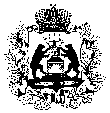            Российская  Федерация          Новгородская   область Марёвский муниципальный район           Совет депутатов Молвотицкого сельского поселенияРЕШЕНИЕот 29.08.2014 № 164с. МолвотицыО новой редакции УставаМолвотицкого сельского поселенияВ соответствии с  Федеральными законами от  6 октября 2003 года № 131-ФЗ «Об общих принципах организации местного самоуправления в Российской Федерации”,  от 7  мая 2009 года № 90-ФЗ «О внесении изменений в Федеральный закон «Об общих принципах организации местного самоуправления в Российской Федерации» Совет депутатов Молвотицкого сельского поселения РЕШИЛ:1.    Утвердить  новую редакцию  Устава Молвотицкого сельского поселения.            2.  Направить  новую редакцию  Устава Молвотицкого сельского поселения  на государственную регистрацию в Управление Министерства юстиции Российской Федерации по Новгородской области.3.  Новая редакция  Устава Молвотицкого сельского поселения  вступает в силу после  государственной регистрации и официального опубликования в бюллетене  «Официальный вестник Молвотицкого сельского поселения».           4.   Решение Совета депутатов Молвотицкого сельского поселения  от 24.12.2010 № 14 «Об   Уставе Молвотицкого сельского поселения» , решение Совета депутатов Молвотицкого сельского поселения  от 09.07.2012 № 70 «Об изменениях в Устав Молвотицкого сельского поселения», решение Совета депутатов Молвотицкого сельского поселения  от 06.11.2012 № 86  «О внесении изменений в   Устав Молвотицкого сельского поселения» считать утратившими силу.           5. Опубликовать настоящее решение в бюллетене  «Официальный вестник Молвотицкого сельского поселения» и разместить на официальном сайте Администрации сельского поселения в информационно-телекоммуникационной сети Интернет.Глава сельского поселения            Н.В.Никитин                                                                                Утверждён                                                                                                   решением Совета депутатов                                                                                          Молвотицкого сельского поселения                                                                                                        от 29.08.2014  № 164УСТАВ МОЛВОТИЦКОГО СЕЛЬСКОГО ПОСЕЛЕНИЯ(НОВАЯ РЕДАКЦИЯ)ГЛАВА I. ОБЩИЕ ПОЛОЖЕНИЯ         Статья 1. Правовой статус Молвотицкого сельского поселения1. Наименование муниципального образования - Молвотицкое сельское поселение Марёвского муниципального района Новгородской области. Сокращённое наименование муниципального образования – Молвотицкое сельское поселение.2. Молвотицкое сельское поселение - муниципальное образование, статус которого установлен областным законом от 03.03.2010 № 699-ОЗ "О преобразовании некоторых муниципальных образований, входящих в состав территории Марёвского муниципального района, и внесении изменений в некоторые областные законы". 3. Административным центром Молвотицкого сельского поселения является с. Молвотицы.Статья 2. Границы территории Молвотицкого сельского поселения1. Границы территории Молвотицкого сельского поселения установлены областным законом от 17.01.2005 № 401-ОЗ «Об установлении границ муниципальных образований, входящих в состав территории Марёвского муниципального района, наделении их статусом поселений  и определении административных центров».2. Территория Молвотицкого сельского поселения входит в состав территории Марёвского муниципального района.Статья 3. Официальные символы Молвотицкого сельского поселения и порядок их использования1. Молвотицкое сельское поселение использует герб Новгородской области в установленном областным законом порядке.Статья 4. Вопросы местного значения Молвотицкого сельского поселения          1. К вопросам местного значения Молвотицкого сельского поселения относятся:         1) формирование, утверждение, исполнение бюджета поселения и контроль за исполнением данного бюджета;2) установление, изменение и отмена местных налогов и сборов поселения;3) владение, пользование и распоряжение имуществом, находящимся в муниципальной собственности поселения;4) организация в границах поселения электро-, тепло-, газо- и водоснабжения населения, водоотведения, снабжения населения топливом в пределах полномочий, установленных законодательством Российской Федерации;5) дорожная деятельность в отношении автомобильных дорог местного значения в границах населенных пунктов поселения и обеспечение безопасности дорожного движения на них, включая создание и обеспечение функционирования парковок (парковочных мест), осуществление муниципального контроля за сохранностью автомобильных дорог местного значения в границах населенных пунктов поселения, а также осуществление иных полномочий в области использования автомобильных дорог и осуществления дорожной деятельности в соответствии с законодательством Российской Федерации;         6) обеспечение проживающих в поселении и нуждающихся в жилых помещениях  малоимущих граждан, жилыми помещениями, организация строительства и содержания муниципального жилищного фонда, создание условий для жилищного строительства, осуществление муниципального жилищного контроля, а также иных полномочий органов местного самоуправления в соответствии с жилищным законодательством;7) создание условий для предоставления транспортных услуг населению и организация транспортного обслуживания населения в границах поселения;8) создание условий для реализации мер, направленных на укрепление межнационального и межконфессионального согласия, сохранение и развитие языков и культуры народов Российской Федерации, проживающих на территории поселения, социальную и культурную адаптацию мигрантов, профилактику межнациональных (межэтнических) конфликтов;9) участие в профилактике терроризма и экстремизма, а также в минимизации и (или) ликвидации последствий проявлений терроризма и экстремизма в границах поселения;10) участие в предупреждении и ликвидации последствий чрезвычайных ситуаций в границах поселения;        11) обеспечение первичных мер пожарной безопасности в границах населенных пунктов поселения;        12) создание условий для обеспечения жителей поселения услугами связи, общественного питания, торговли и бытового обслуживания;        13) организация библиотечного обслуживания населения, комплектование и обеспечение сохранности библиотечных фондов библиотек поселения;        14) создание условий для организации досуга и обеспечения жителей поселения услугами организаций культуры;        15) сохранение, использование и популяризация объектов культурного наследия (памятников истории и культуры), находящихся в собственности поселения, охрана объектов культурного наследия (памятников истории и культуры) местного (муниципального) значения, расположенных на территории поселения;16) создание условий для развития местного традиционного народного художественного творчества, участие в сохранении, возрождении и развитии народных художественных промыслов в поселении;17) обеспечение условий для развития на территории поселения физической культуры и массового спорта, организация проведения официальных физкультурно-оздоровительных и спортивных мероприятий поселения;18) создание условий для массового отдыха жителей поселения и организация обустройства мест массового отдыха населения, включая обеспечение свободного доступа граждан к водным объектам общего пользования и их береговым полосам;19) формирование архивных фондов поселения;20) организация сбора и вывоза бытовых отходов и мусора;21) утверждение правил благоустройства территории поселения, устанавливающих в том числе требования по содержанию зданий (включая жилые дома), сооружений и земельных участков, на которых они расположены, к внешнему виду фасадов и ограждений соответствующих зданий и сооружений, перечень работ по благоустройству и периодичность их выполнения; установление порядка участия собственников зданий (помещений в них) и сооружений в благоустройстве прилегающих территорий; организация благоустройства территории поселения (включая освещение улиц, озеленение территории, установку указателей с наименованиями улиц и номерами домов, размещение и содержание малых архитектурных форм), а также использования, охраны, защиты, воспроизводства городских лесов, лесов особо охраняемых природных территорий, расположенных в границах населенных пунктов поселения;22) утверждение генеральных планов поселения, правил землепользования и застройки, утверждение подготовленной на основе генеральных планов поселения документации по планировке территории, выдача разрешений на строительство (за исключением случаев, предусмотренных Градостроительным кодексом Российской Федерации, иными федеральными законами), разрешений на ввод объектов в эксплуатацию при осуществлении строительства, реконструкции объектов капитального строительства, расположенных на территории поселения, утверждение местных нормативов градостроительного проектирования поселений, резервирование земель и изъятие, в том числе путем выкупа, земельных участков в границах поселения для муниципальных нужд, осуществление муниципального земельного контроля за использованием земель поселения, осуществление в случаях, предусмотренных Градостроительным кодексом Российской Федерации, осмотров зданий, сооружений и выдача рекомендаций об устранении выявленных в ходе таких осмотров нарушений;23) присвоение адресов объектам адресации, изменение, аннулирование адресов, присвоение наименований элементам улично-дорожной сети (за исключением автомобильных дорог федерального значения, автомобильных дорог регионального или межмуниципального значения, местного значения муниципального района). Наименований элементам планировочной структуры в границах поселения, изменение, аннулирования таких наименований, размещение информации в государственном адресном реестре (вступаетв силу с 01.07.2014);24) организация ритуальных услуг и содержание мест захоронения;25) организация и осуществление мероприятий по гражданской обороне, защите населения и территории поселения от чрезвычайных ситуаций природного и техногенного характера;26) создание, содержание и организация деятельности аварийно-спасательных служб и (или) аварийно-спасательных формирований на территории поселения;27) осуществление мероприятий по обеспечению безопасности людей на водных объектах, охране их жизни и здоровья;28) создание, развитие и обеспечение охраны лечебно-оздоровительных местностей и курортов местного значения на территории поселения, а также осуществление муниципального контроля в области использования и охраны особо охраняемых природных территорий местного значения;29) содействие в развитии сельскохозяйственного производства, создание условий для развития малого и среднего предпринимательства;30) организация и осуществление мероприятий по работе с детьми и молодежью в поселении;31) осуществление в пределах, установленных водным законодательством Российской Федерации, полномочий собственника водных объектов, информирование населения об ограничениях их использования;32) осуществление муниципального лесного контроля;33) создание условий для деятельности добровольных формирований населения по охране общественного порядка;34) предоставление помещения для работы на обслуживаемом административном участке поселения сотруднику, замещающему должность участкового уполномоченного полиции;1.) до 1 января 2017 года предоставление сотруднику, замещающему должность участкового уполномоченного полиции, и членам его семьи жилого помещения на период выполнения сотрудником обязанностей по указанной должности;35) оказание поддержки социально ориентированным некоммерческим организациям в пределах полномочий, установленных статьями 31.1 и 31.3 Федерального закона от 12 января 1996 года N 7-ФЗ "О некоммерческих организациях";36) обеспечение выполнения работ, необходимых для создания искусственных земельных участков для нужд поселения, проведение открытого аукциона на право заключить договор о создании искусственного земельного участка в соответствии с федеральным законом;37) осуществление мер по противодействию коррупции в границах поселения.            2.   Органы местного самоуправления Молвотицкого сельского поселения вправе заключать соглашения с органами местного самоуправления Марёвского муниципального района о передаче им осуществления части своих полномочий за счет межбюджетных трансфертов, предоставляемых из бюджета Молвотицкого сельского поселения в бюджет Марёвского муниципального района в соответствии с Бюджетным кодексом Российской Федерации.Решение о заключении соглашения о передаче осуществления части полномочий Молвотицкого сельского поселения принимается Советом депутатов Молвотицкого сельского поселения по предложению Главы Молвотицкого сельского поселения.Указанные соглашения должны заключаться на определенный срок, содержать положения, устанавливающие основания и порядок прекращения их действия, в том числе досрочного, порядок определения ежегодного объема межбюджетных трансфертов, необходимых для осуществления передаваемых полномочий, а также предусматривать финансовые санкции за неисполнение соглашений».Статья 4.1.Права органов местного самоуправления Молвотицкого сельского поселения на решение вопросов, не отнесенных к вопросам местного значения поселения.1. Органы местного самоуправления Молвотицкого сельского поселения имеют право на:1) создание музеев поселения;2) совершение нотариальных действий, предусмотренных законодательством, в случае отсутствия в поселении нотариуса;3) участие в осуществлении деятельности по опеке и попечительству;4) создание условий для осуществления деятельности, связанной с реализацией прав местных национально-культурных автономий на территории поселения;5) оказание содействия национально-культурному развитию народов Российской Федерации и реализации мероприятий в сфере межнациональных отношений на территории поселения;6) участие в организации и осуществлении мероприятий по мобилизационной подготовке муниципальных предприятий и учреждений, находящихся на территории поселения;7) создание муниципальной пожарной охраны;8) создание условий для развития туризма;9) оказание поддержки общественным наблюдательным комиссиям, осуществляющим общественный контроль за обеспечением прав человека и содействие лицам, находящимся в местах принудительного содержания;        10) оказание поддержки общественным объединениям инвалидов, а также созданным общероссийскими общественными объединениями инвалидов организациям в соответствии с Федеральным законом от 24 ноября 1995 года N 181-ФЗ "О социальной защите инвалидов в Российской Федерации".2. Органы местного самоуправления Молвотицкого сельского поселения вправе решать вопросы, указанные в части 1 настоящей статьи, участвовать в осуществлении иных государственных полномочий (не переданных им в соответствии со статьёй 6 настоящего Устава), если это участие предусмотрено федеральными законами, а также решать иные вопросы, не отнесенные к компетенции органов местного самоуправления других муниципальных образований, органов государственной власти и не исключенные из их компетенции федеральными законами и законами субъектов Российской Федерации, за счет доходов местных бюджетов, за исключением межбюджетных трансфертов, предоставленных из бюджетов бюджетной системы Российской Федерации, и поступлений налоговых доходов по дополнительным нормативам отчислений.Статья 5. Полномочия органов местного самоуправления  Молвотицкого сельского поселения по решению вопросов местного значения1. В целях решения вопросов местного значения органы местного самоуправления Молвотицкого сельского поселения обладают следующими полномочиями:1) принятие устава Молвотицкого сельского поселения и внесение в него изменений и дополнений, издание муниципальных правовых актов;2) установление официальных символов  Молвотицкого сельского поселения;3) создание муниципальных предприятий и учреждений, осуществление финансового обеспечения деятельности  муниципальных казённых учреждений и финансового обеспечения выполнения муниципального задания бюджетными и автономными муниципальными учреждениями, а также осуществление закупок товаров, работ, услуг для обеспечения муниципальных нужд;4) установление тарифов на услуги, предоставляемые муниципальными предприятиями и учреждениями, и работы, выполняемые муниципальными предприятиями и учреждениями, если иное не предусмотрено федеральными законами;5) регулирование тарифов на подключение к системе коммунальной инфраструктуры, тарифов организаций коммунального комплекса на подключение, надбавок к тарифам на товары и услуги организаций коммунального комплекса, надбавок к ценам (тарифам) для потребителей. Полномочия органов местного самоуправления Молвотицкого сельского поселения по регулированию тарифов на подключение к системе коммунальной инфраструктуры, тарифов организаций коммунального комплекса на подключение, надбавок к тарифам на товары и услуги организаций коммунального комплекса, надбавок к ценам, тарифам для потребителей могут полностью или частично передаваться на основе соглашений между органами местного самоуправления Молвотицкого  сельского поселения и органами местного самоуправления Марёвского  муниципального района, в состав которого входят указанные поселения;6) организация теплоснабжения в пределах полномочий, предусмотренных статьей 6 Федерального закона от 27 июля 2010 № 190-ФЗ "О теплоснабжении";7) организация водоснабжения и водоотведения в пределах полномочий, предусмотренных Федеральным законом «О водоснабжении и водоотведении» 8) утверждение и реализация муниципальных программ в области энергосбережения и повышения энергетической эффективности, организация проведения энергетического обследования многоквартирных домов, помещения в которых составляют муниципальный жилищный фонд в границах муниципального образования, организация и проведение иных мероприятий, предусмотренных законодательством об энергосбережении и о повышении энергетической эффективности;9) организационное и материально-техническое обеспечение подготовки и проведения муниципальных выборов, местного референдума, голосования по отзыву депутата Совета депутата Молвотицкого сельского поселения, Главы Молвотицкого сельского поселения, голосования по вопросам изменения границ Молвотицкого сельского поселения, преобразования Молвотицкого  сельского поселения;10) принятие и организация выполнения планов и программ комплексного социально-экономического развития Молвотицкого сельского поселения, а также организация сбора статистических показателей, характеризующих состояние экономики и социальной сферы Молвотицкого сельского поселения, и предоставление указанных данных органам государственной власти в порядке, установленном Правительством Российской Федерации;11) утверждение и реализация муниципальных программ в области энергосбережения и повышения энергетической эффективности, организация проведения энергетического обследования многоквартирных домов, помещения в которых составляют муниципальный жилищный фонд в границах Молвотицкого сельского поселения, организация и проведение иных мероприятий, предусмотренных законодательством об энергосбережении и о повышении энергетической эффективности;12) учреждение печатного средства массовой информации для опубликования муниципальных правовых актов, обсуждения проектов муниципальных правовых актов по вопросам местного значения, доведения до сведения жителей Молвотицкого сельского поселения официальной информации о социально-экономическом и культурном развитии Молвотицкого сельского поселения, о развитии его общественной инфраструктуры и иной официальной информации;13) осуществление международных и внешнеэкономических связей в соответствии с федеральными законами;14) организация профессионального образования и дополнительного профессионального образования выборных должностных лиц местного самоуправления, членов выборных органов местного самоуправления, депутатов представительных органов муниципальных образований, муниципальных служащих и работников муниципальных учреждений;15) иными полномочиями в соответствии с Федеральным законом от 6 октября 2003 года № 131-ФЗ "Об общих принципах организации местного самоуправления в Российской Федерации".2. Органы местного самоуправления Молвотицкого сельского поселения вправе в соответствии с настоящим Уставом принимать решение о привлечении граждан к выполнению на добровольной основе социально значимых для Молвотицкого сельского поселения работ (в том числе дежурств) в целях решения вопросов местного значения поселений, предусмотренных пунктами 8, 9, 10, 17 и 20 части 1 статьи 4 настоящего Устава.К социально значимым работам могут быть отнесены только работы, не требующие специальной профессиональной подготовки.К выполнению социально значимых работ могут привлекаться совершеннолетние трудоспособные жители Молвотицкого сельского поселения в свободное от основной работы или учебы время на безвозмездной основе не более чем один раз в три месяца. При этом продолжительность социально значимых работ не может составлять более четырех часов подряд.Статья 6. Исполнение органами местного самоуправления Молвотицкого сельского поселения отдельных государственных полномочий1. Органы местного самоуправления Молвотицкого сельского поселения осуществляют отдельные государственные полномочия в соответствии с федеральными и областными законами. 2. Полномочия по осуществлению отдельных государственных полномочий, переданных органам местного самоуправления Молвотицкого сельского поселения возлагаются на Администрацию Молвотицкого сельского поселения.3. Финансовое обеспечение отдельных государственных полномочий, переданных органам местного самоуправления Молвотицкого сельского поселения, осуществляется только за счет предоставляемых бюджету Молвотицкого сельского поселения субвенций из соответствующих бюджетов. 4. Органы местного самоуправления Молвотицкого сельского поселения имеют право дополнительно использовать собственные материальные ресурсы и финансовые средства для осуществления переданных им отдельных государственных полномочий в случаях и порядке, предусмотренных настоящим Уставом.4.1. Основанием использования органами местного самоуправления Молвотицкого сельского поселения собственных материальных ресурсов и финансовых средств бюджета Молвотицкого сельского поселения для осуществления переданных им отдельных государственных полномочий является решение Совета депутатов Молвотицкого сельского поселения, принятое по инициативе Главы Молвотицкого сельского поселения.4.2. Органы местного самоуправления Молвотицкого сельского поселения вправе осуществлять расходы за счёт средств бюджета Молвотицкого сельского поселения (за исключением финансовых средств, передаваемых бюджету Молвотицкого сельского поселения на осуществление целевых расходов), на осуществление полномочий, не переданных им в соответствии со статьёй 19 Федерального закона от 6 октября 2003 года №131-ФЗ «Об общих принципах организации местного самоуправления в Российской Федерации», если возможность осуществления таких расходов предусмотрена федеральными законами.4.3. Органы местного самоуправления Молвотицкого сельского поселения вправе устанавливать за счёт средств бюджета Молвотицкого сельского поселения (за исключением финансовых средств, передаваемых бюджету Молвотицкого сельского поселения на осуществление целевых расходов) дополнительные меры социальной поддержки и социальной помощи для отдельных категорий граждан вне зависимости от наличия в федеральных законах положений, устанавливающих указанное право.Финансирование полномочий, предусмотренных настоящей частью, не является обязанностью Молвотицкого сельского поселения, осуществляется при наличии возможности и не является основанием для выделения дополнительных средств из других бюджетов бюджетной системы российской Федерации.       5. Органы местного самоуправления Молвотицкого сельского поселения несут ответственность за осуществление отдельных государственных полномочий в пределах выделенных Молвотицкому сельскому поселению на эти цели материальных ресурсов и финансовых средств.ГЛАВА II. ФОРМЫ, ПОРЯДОК И ГАРАНТИИ УЧАСТИЯ НАСЕЛЕНИЯ МОЛВОТИЦКОГО СЕЛЬСКОГО ПОСЕЛЕНИЯ В ОСУЩЕСТВЛЕНИИ МЕСТНОГО САМОУПРАВЛЕНИЯСтатья 7. Право населения на осуществление местного самоуправления1. Граждане Российской Федерации на территории Молвотицкого сельского поселения осуществляют местное самоуправление в соответствии с гарантиями избирательных прав граждан, установленными федеральным законодательством, посредством участия в местных референдумах, муниципальных выборах, других форм прямого волеизъявления, а также через выборные и иные органы местного самоуправления.2. Иностранные граждане, постоянно или преимущественно проживающие на территории Молвотицкого сельского поселения, обладают при осуществлении местного самоуправления правами в соответствии с международными договорами Российской Федерации и федеральными законами.Статья 8. Местный референдум1.	Местный референдум проводится в целях решения непосредственно населением вопросов местного значения.2.	В местном референдуме имеют право участвовать граждане Российской Федерации, достигшие возраста 18 лет, место жительства которых расположено в границах Молвотицкого сельского поселения. Граждане Российской Федерации участвуют в местном референдуме на основе всеобщего равного и прямого волеизъявления при тайном голосовании.3. Инициативу проведения местного референдума могут выдвигать:1)	граждане Российской Федерации, имеющие право на участие в местном референдуме;2)	избирательные объединения, иные общественные объединения, уставы которых предусматривают участие в выборах и (или) референдумах и которые зарегистрированы в порядке, определенном федеральным законом, на областном или более высоком уровне не позднее чем за один год до дня образования инициативной группы по проведению местного референдума;3)	Совет депутатов Молвотицкого сельского поселения и Глава Администрации Молвотицкого сельского поселения совместно посредством принятия соответствующих правовых актов.4.  Для выдвижения населением инициативы проведения местного референдума и сбора подписей в ее поддержку может быть образована инициативная группа по проведению референдума в количестве не менее 10 человек.Инициативная группа по проведению местного референдума обращается в избирательную комиссию Молвотицкого сельского поселения, которая со дня обращения инициативной группы действует в качестве комиссии местного референдума, с ходатайством о регистрации группы. В ходатайстве инициативной группы по проведению местного референдума должен содержаться вопрос (вопросы), предлагаемый (предлагаемые) инициативной группой для вынесения на местный референдум, должны быть указаны: фамилия, имя, отчество, дата и место рождения, серия, номер и дата выдачи паспорта или заменяющего его документа, с указанием наименования или кода выдавшего его органа, а также адрес места жительства каждого члена инициативной группы и лиц, уполномоченных действовать от имени инициативной группы. К ходатайству должен быть приложен протокол собрания инициативной группы по проведению референдума, на котором было принято решение о выдвижении инициативы проведения референдума. Ходатайство инициативной группы должно быть подписано всеми членами инициативной группы.Избирательная комиссия Молвотицкого сельского поселения в течение 15 дней со дня поступления ходатайства инициативной группы по проведению местного референдума обязана рассмотреть указанное ходатайство и приложенные к нему документы и принять решение:- в случае соответствия ходатайства и документов требованиям Федерального закона № 67 от 12 июня 2002 года "Об основных гарантиях избирательных прав и права на участие в референдуме граждан Российской Федерации", областного закона от 29.05.2007 № 102-ОЗ "О местном референдуме в Новгородской области" и настоящего Устава - о направлении их в Совет депутатов Молвотицкого сельского поселения;- в противном случае - об отказе в регистрации инициативной группы.Совет депутатов Молвотицкого сельского поселения обязан проверить соответствие вопроса, предлагаемого для вынесения на местный референдум, требованиям областного закона от 29.05.2007 № 102-ОЗ "О местном референдуме в Новгородской области" в 20-дневный срок со дня поступления в Совет депутатов Молвотицкого сельского поселения ходатайства инициативной группы по проведению местного референдума и приложенных к нему документов.В случае признания Совет депутатов Молвотицкого сельского поселения вопроса, выносимого на местный референдум, отвечающим требованиям статьи 5 областного закона  от 29.05.2007 № 102-ОЗ "О местном референдуме в Новгородской области" избирательная комиссия Молвотицкого сельского поселения регистрирует инициативную группу по проведению местного референдума, выдает ей регистрационное свидетельство, а также сообщает об этом в средства массовой информации. Решение о регистрации инициативной группы по проведению местного референдума принимается в пятнадцатидневный срок со дня признания Советом депутатов Молвотицкого  сельского поселения соответствия вопроса, выносимого на местный референдум, требованиям статьи 5 областного закона  от 29.05.2007 № 102-ОЗ "О местном референдуме в Новгородской области".Регистрационное свидетельство действительно с момента его выдачи и до истечения 10 дней с даты официального опубликования результатов местного референдума.Со дня, следующего за днем получения регистрационного свидетельства, инициативная группа по проведению местного референдума вправе организовать сбор подписей граждан в поддержку инициативы проведения местного референдума.5. Условием назначения местного референдума по инициативе граждан, избирательных объединений, иных общественных объединений является сбор подписей в поддержку данной инициативы, количество которых должно составлять не может превышать 5 процентов от числа участников референдума, зарегистрированных на территории Молвотицкого сельского поселения, но не может быть менее 25 подписей в соответствии с федеральным законом.Инициатива проведения референдума, выдвинутая гражданами, избирательными объединениями, иными общественными объединениями, оформляется в порядке, установленном федеральным законом и областным законом.Инициатива проведения референдума, выдвинутая совместно Советом депутатов Молвотицкого сельского поселения и Главой Администрации Молвотицкого сельского поселения, оформляется правовыми актами Совета депутатов Молвотицкого сельского поселения и Главы Администрации Молвотицкого сельского поселения.6.	Совет депутатов Молвотицкого сельского поселения назначает местный референдум в течение 30 дней со дня поступления в Совет депутатов Молвотицкого сельского поселения документов на основании которых назначается местный референдум.В случае, если местный референдум не назначен Советом депутатов Молвотицкого сельского поселения в установленные сроки, референдум назначается судом на основании обращения граждан, избирательных объединений, Главы Администрации Молвотицкого сельского поселения, органов государственной власти Новгородской области или прокурора. В случае, если местный референдум назначен судом, местный референдум организуется избирательной комиссией Молвотицкого сельского поселения, а обеспечение проведения местного референдума осуществляется уполномоченным исполнительным органом государственной власти Новгородской области.7. Избирательная комиссия Молвотицкого сельского поселения признает местный референдум состоявшимся, если в нем приняли участие более половины участников местного референдума, внесенных в списки участников местного референдума на территории проведения местного референдума. В противном случае местный референдум признается несостоявшимся.8. Итоги голосования и принятое на местном референдуме решение подлежат официальному опубликованию в газете "Марёво".9. Принятое на местном референдуме решение подлежит обязательному исполнению на территории Молвотицкого сельского поселения и не нуждается в утверждении какими-либо органами государственной власти, их должностными лицами или органами местного самоуправления. Если для реализации решения, принятого путем прямого волеизъявления населения Молвотицкого сельского поселения, дополнительно требуется принятие (издание) муниципального правового акта, орган местного самоуправления Молвотицкого сельского поселения или должностное лицо местного самоуправления Молвотицкого сельского поселения, в компетенцию которого входит принятие (издание) указанного акта, обязаны в течение 15 дней со дня вступления в силу решения, принятого на референдуме, определить срок подготовки и (или) принятия соответствующего решения. Указанный срок не может превышать 3 месяца.10. Решение о проведении местного референдума, а также принятое на местном референдуме решение могут быть обжалованы в судебном порядке гражданами, органами местного самоуправления города, прокурором, иными уполномоченными федеральным законом органами государственной власти.11. Иные вопросы, связанные с порядком проведения местного референдума, регулируются в соответствии с законодательством.Статья 9. Муниципальные выборы1. Муниципальные выборы проводятся в целях избрания депутатов Совета депутатов Молвотицкого сельского поселения, Главы Молвотицкого сельского поселения на основе всеобщего равного и прямого избирательного права при тайном голосовании.2. Муниципальные выборы назначаются Советом депутатов Молвотицкого сельского поселения в срок не ранее чем за 90 дней и не позднее чем за 80 дней до дня голосования.Днями голосования на муниципальных выборах являются второе воскресенье марта или в случаях, предусмотренных Федеральным законом от 12 июня 2002 года № 67-ФЗ "Об основных гарантиях избирательных прав и права на участие в референдуме граждан Российской Федерации", второе воскресенье октября года, в котором истекают сроки полномочий депутатов Совета депутатов Молвотицкого сельского поселения, Главы Молвотицкого сельского поселения за исключением случаев, предусмотренных пунктами 4, 6 статьи 10 и пунктом 8 статьи 81.1. Федерального закона от 12 июня 2002 № 67-ФЗ "Об основных гарантиях избирательных прав и права на участие в референдуме граждан Российской Федерации".В случаях, предусмотренных федеральным законом, муниципальные выборы назначаются избирательной комиссией Молвотицкого сельского поселения или судом.3. Гарантии избирательных прав граждан при проведении муниципальных выборов, порядок назначения, подготовки, проведения, установления итогов и определения результатов муниципальных выборов устанавливаются федеральным законом и принимаемыми в соответствии с ним областными законами. При проведении муниципальных выборов депутатов Совета депутатов  Молвотицкого сельского поселения используется мажоритарная избирательная система относительного большинства. Выборы могут проводиться по одномандатным и (или) многомандатным округам.4. Итоги муниципальных выборов подлежат официальному опубликованию (обнародованию) в газете "Марёво".Статья 10. Голосование по отзыву депутата Совета депутатов Молвотицкого сельского поселения, Главы Молвотицкого сельского поселения, голосование по вопросам изменения границ Молвотицкого сельского поселения, преобразования Молвотицкого сельского поселения1. Голосование по отзыву депутата Совета депутатов Молвотицкого сельского поселения, Главы Молвотицкого сельского поселения проводится по инициативе населения Молвотицкого сельского поселения в порядке, установленном Федеральным законом от 12 июня 2002 года № 67-ФЗ "Об основных гарантиях избирательных прав и права на участие в референдуме граждан Российской Федерации" и принимаемым в соответствии с ним областным законом для проведения местного референдума, с учетом особенностей, предусмотренных Федеральным законом от 6 октября 2003 года № 131-ФЗ "Об общих  принципах организации местного самоуправления в Российской Федерации".2. Основаниями для отзыва Главы Молвотицкого сельского поселения, депутата Совета депутатов Молвотицкого сельского поселения могут быть невыполнение или ненадлежащее выполнение депутатом Совета депутатов Молвотицкого сельского поселения, Главой Молвотицкого сельского поселения своих полномочий, выраженных в конкретных противоправных решениях или действиях (бездействии) в случае их подтверждения в судебном порядке.3. Депутат Совета депутатов Молвотицкого сельского поселения, Глава Молвотицкого сельского поселения, в отношении которого инициируется отзыв, вправе участвовать во всех собраниях (заседаниях), проводимых при выдвижении инициативы отзыва или связанных с проведением голосования по отзыву.О времени и месте указанных собраний (заседаний) отзываемое лицо извещается организаторами не позднее, чем за 3 (три) дня до их проведения.Решение о назначении голосования по отзыву депутата Совета депутатов Молвотицкого сельского поселения, Главы Молвотицкого сельского поселения принимается Советом депутатов Молвотицкого сельского поселения в порядке и сроки, предусмотренные статьей 8 настоящего Устава.Депутат Совета депутатов Молвотицкого сельского поселения, Глава Молвотицкого сельского поселения считается отозванным, если за отзыв проголосовало не менее половины избирателей, зарегистрированных в Молвотицкого сельском поселении (избирательном округе).4. В случаях, предусмотренных Федеральным законом от 6 октября 2003 года № 131-ФЗ "Об общих принципах организации местного самоуправления в Российской Федерации", в целях получения согласия населения при изменении границ Молвотицкого сельского поселения, преобразовании Молвотицкого сельского поселения проводится голосование по вопросам изменения границ Молвотицкого сельского поселения, преобразования Молвотицкого сельского поселения.5. Голосование по вопросам изменения границ Молвотицкого сельского поселения, преобразования Молвотицкого сельского поселения проводится на всей территории Молвотицкого сельского поселения или на части его территории в соответствии с частями 2 и 3 статьи 12, частями  5 и 7 статьи 13 Федерального закона от 6 октября 2003 года № 131-ФЗ "Об общих принципах организации местного самоуправления в Российской Федерации".6. Голосование по вопросам изменения границ Молвотицкого сельского поселения, преобразования Молвотицкого сельского поселения назначается Советом депутатов Молвотицкого сельского поселения и проводится в порядке, установленном Федеральным законом от 12 июня 2002 года № 67-ФЗ "Об основных гарантиях избирательных прав и права на участие в референдуме граждан Российской Федерации" и принимаемым в соответствии с ним областным законом для проведения местного референдума, с учетом особенностей, установленных Федеральным законом от 6 октября 2003 года № 131-ФЗ "Об общих принципах организации местного самоуправления в Российской Федерации".Голосование по вопросам изменения границ Молвотицкого сельского поселения, преобразования Молвотицкого сельского поселения считается состоявшимся, если в нем приняло участие более половины жителей Молвотицкого сельского поселения или части Молвотицкого сельского поселения, обладающих избирательным правом. Согласие населения на изменение границ Молвотицкого сельского поселения, преобразование Молвотицкого сельского поселения считается полученным, если за указанные изменение, преобразование проголосовало более половины принявших участие в голосовании жителей Молвотицкого сельского поселения или части Молвотицкого сельского поселения.7. Итоги указанных в настоящей статье голосований и принятые решения подлежат официальному опубликованию (обнародованию) в газете "Марёво".Статья 11. Правотворческая инициатива гражданПорядок реализации правотворческой инициативы граждан устанавливается решением Совета депутатов Молвотицкого сельского поселения. Статья 12. Территориальное общественное самоуправление1.	Под территориальным общественным самоуправлением понимается самоорганизация граждан по месту их жительства на части территории Молвотицкого сельского поселения для самостоятельного и под свою ответственность осуществления собственных инициатив по вопросам местного значения.2.	Территориальное общественное самоуправление осуществляется в Молвотицком сельском поселении непосредственно населением посредством проведения собраний и конференций граждан, а также посредством создания органов территориального общественного самоуправления. 3.	Границы территории, на которой осуществляется территориальное общественное самоуправление, устанавливаются Советом депутатов Молвотицкого сельского поселения по предложению населения, проживающего на данной территории.4.	Порядок организации и осуществления территориального общественного самоуправления, условия и порядок выделения необходимых средств из местного бюджета определяются решением Совета депутатов Молвотицкого сельского поселения.5. Территориальное общественное самоуправление считается учрежденным с момента регистрации устава территориального общественного самоуправления уполномоченным органом местного самоуправления соответствующего поселения. Порядок регистрации устава территориального общественного самоуправления определяется уставом муниципального образования и (или) нормативными правовыми актами представительного органа муниципального образования.Территориальное общественное самоуправление в соответствии с его уставом может являться юридическим лицом и подлежит государственной регистрации в организационно-правовой форме некоммерческой организации.Статья 13. Собрание и конференция (собрание делегатов) гражданПорядок проведения собраний и конференций (собраний делегатов) граждан устанавливается решением Совета депутатов Молвотицкого сельского поселения и Уставом территориального общественного самоуправления.Итоги конференции граждан (собрания делегатов) подлежат официальному опубликованию (обнародованию).Статья 14. Публичные слушания1. Для обсуждения проектов муниципальных правовых актов по вопросам местного значения с участием жителей Молвотицкого сельского поселения Советом депутатов Молвотицкого сельского поселения, Главой Молвотицкого сельского поселения могут проводиться публичные слушания.2. Публичные слушания проводятся по инициативе населения, Совета депутатов Молвотицкого сельского поселения или Главы Молвотицкого сельского поселения.Публичные слушания, проводимые по инициативе населения или Совета депутатов Молвотицкого сельского поселения, назначаются Советом депутатов Молвотицкого сельского поселения, а по инициативе Главы Молвотицкого сельского поселения - Главой Молвотицкого сельского поселения.3. На публичные слушания должны выноситься:1) проект Устава Молвотицкого сельского поселения, а также проект решения Совета депутатов Молвотицкого сельского поселения о внесении изменений и дополнений в данный Устав, кроме случаев, когда изменения в Устав Молвотицкого сельского поселения вносятся исключительно в целях приведения закрепляемых в Уставе Молвотицкого сельского поселения вопросов местного значения и полномочий по их решению в соответствие с Конституцией Российской Федерации, федеральными законами;2) проект бюджета Молвотицкого сельского поселения и отчет о его исполнении;3) проекты планов и программ развития муниципального образования, проекты правил землепользования и застройки, проекты планировки территорий и проекты межевания территорий, проекты правил благоустройства территорий, а также вопросы предоставления разрешений на условно разрешенный вид использования земельных участков и объектов капитального строительства, вопросы отклонения от предельных параметров разрешенного строительства, реконструкции объектов капитального строительства, вопросы изменения одного вида разрешенного использования земельных участков и объектов капитального строительства на другой вид такого использования при отсутствии утвержденных правил землепользования и застройки;4) вопросы о преобразовании Молвотицкого сельского поселения.4. Порядок организации и проведения публичных слушаний определяется уставом муниципального образования и (или) нормативными правовыми актами представительного органа муниципального образования и должен предусматривать заблаговременное оповещение жителей муниципального образования о времени и месте проведения публичных слушаний, заблаговременное ознакомление с проектом муниципального правового акта, другие меры, обеспечивающие участие в публичных слушаниях жителей муниципального образования, опубликование (обнародование) результатов публичных слушаний, включая мотивированное обоснование принятых решений.   Статья 15. Опрос граждан1. Опрос граждан проводится на всей территории Молвотицкого сельского поселения или на части его территории для выявления мнения населения и его учета при принятии решений органами местного самоуправления Молвотицкого сельского поселения и должностными лицами местного самоуправления, а также органами государственной власти. Результаты опроса носят рекомендательный характер.2. В опросе имеют право участвовать жители Молвотицкого сельского поселения, обладающие избирательным правом. 3. Опрос граждан проводится по инициативе:- Совета депутатов Молвотицкого сельского поселения или Главы Молвотицкого сельского поселения - по вопросам местного значения;- органов государственной власти Новгородской области - для учета мнения граждан при принятии решений об изменении целевого назначения земель Молвотицкого сельского поселения для объектов регионального и межрегионального значения.4. Порядок назначения и проведения опроса граждан определяется решением Совета депутатов Молвотицкого сельского поселения.5. Опрос граждан назначается Советом депутатов Молвотицкого сельского поселения.6. В решении Совета депутатов Молвотицкого сельского поселения о назначении опроса граждан устанавливаются:-дата и сроки проведения опроса;-формулировка вопроса (вопросов), предлагаемого (предлагаемых) при проведении опроса;-методика проведения опроса;-форма опросного листа;-минимальная численность жителей Молвотицкого сельского поселения, участвующих в опросе.7. Финансирование мероприятий, связанных с подготовкой и проведением опроса граждан, осуществляется:1) за счет средств бюджета Молвотицкого сельского поселения - при проведении опроса по инициативе органов местного самоуправления Молвотицкого сельского поселения;2) за счет средств областного бюджета - при проведении опроса по инициативе органов государственной власти Новгородской области.Статья 16. Обращения граждан в органы местного самоуправления Молвотицкого сельского поселения Граждане имеют право на коллективные и индивидуальные обращения в органы местного самоуправления Молвотицкого сельского поселения. Обращения граждан в органы местного самоуправления Молвотицкого сельского поселения подлежат рассмотрению в порядке и сроки, установленные Федеральным законом от 2 мая 2006 года № 59-ФЗ "О порядке рассмотрения обращений граждан Российской Федерации". За нарушение порядка и сроков рассмотрения обращений граждан должностные лица местного самоуправления несут ответственность в соответствии с законодательством Российской Федерации. ГЛАВА III. ОРГАНЫ МЕСТНОГО САМОУПРАВЛЕНИЯ МОЛВОТИЦКОГО СЕЛЬСКОГО ПОСЕЛЕНИЯ И ДОЛЖНОСТНЫЕ ЛИЦА МЕСТНОГО САМОУПРАВЛЕНИЯСтатья 17. Органы местного самоуправления1. Структуру органов местного самоуправления Молвотицкого сельского поселения составляют:- представительный орган Молвотицкого сельского поселения - Совет депутатов Молвотицкого сельского поселения;- глава Молвотицкого сельского поселения - Глава Молвотицкого сельского поселения;- местная администрация (исполнительно-распорядительный орган) Молвотицкого сельского поселения - Администрация Молвотицкого сельского поселения;- контрольно-счётный орган Молвотицкого сельского поселения –Контрольно-счётная комиссия Молвотицкого сельского поселения.Статья 18. Совет депутатов Молвотицкого  сельского поселения1. Совет депутатов Молвотицкого сельского поселения состоит из 10 депутатов, избираемых на муниципальных выборах на основе всеобщего равного и прямого избирательного права, при тайном голосовании в порядке, определенном Федеральным законом от 12 июня 2002 № 67-ФЗ "Об основных гарантиях избирательных прав и права на участие в референдуме граждан Российской Федерации" и областным законом от 30.07.2007 № 147-ОЗ "О выборах депутатов представительного органа муниципального образования Новгородской области" по одномандатным (многомандатным) округам на 5 (пять) лет.2. Совет депутатов Молвотицкого сельского поселения может осуществлять свои полномочия в случае избрания не менее двух третей от установленной численности депутатов.3. Формой работы Совета депутатов Молвотицкого сельского поселения является заседание, созываемое в порядке, определяемом Регламентом Совета депутатов Молвотицкого сельского поселения.Заседание Совета депутатов считается правомочным, если на нем присутствуют более 50 процентов от числа избранных депутатов. Заседания Совета депутатов проводятся не реже одного раза в три месяца. Вновь избранный Совет депутатов Молвотицкого сельского поселения собирается на первое заседание в 30-дневный срок со дня избрания Совета депутатов Молвотицкого сельского поселения в правомочном составе. Совет депутатов Молвотицкого сельского поселения вправе образовывать из своего состава комиссии.5. Совет депутатов Молвотицкого сельского поселения не обладает правами юридического лица.6. Организацию деятельности Совета депутатов Молвотицкого сельского поселения осуществляет Глава Молвотицкого сельского поселения.7. Расходы на обеспечение деятельности Совета депутатов Молвотицкого сельского поселения предусматриваются в бюджете Молвотицкого сельского поселения отдельной строкой в соответствии с классификацией расходов бюджетов Российской Федерации.8. Иные вопросы, касающиеся порядка созыва, подготовки и проведения заседаний, рассмотрения и принятия решений, осуществления контрольных полномочий, участия депутатов Совета депутатов Молвотицкого сельского поселения, должностных лиц местного самоуправления Молвотицкого сельского поселения, представителей общественности, населения Молвотицкого сельского поселения в работе комиссий, а также вопросы организационно-технического обеспечения работы Совета депутатов Молвотицкого сельского поселения устанавливаются Регламентом Совета депутатов Молвотицкого сельского поселения, утвержденным решением Совета депутатов Молвотицкого сельского поселения.9. Совет депутатов Молвотицкого сельского поселения подотчетен и подконтролен населению Молвотицкого сельского поселения.Статья 19. Полномочия Совета депутатов Молвотицкого сельского поселения1. В исключительной компетенции Совета депутатов Молвотицкого сельского поселения находится:1) принятие Устава Молвотицкого сельского поселения и внесение в него изменений и дополнений;2) утверждение бюджета Молвотицкого сельского поселения и отчета об его исполнении;3) установление, изменение и отмена местных налогов и сборов в соответствии с законодательством Российской Федерации о налогах и сборах;4) принятие планов и программ развития Молвотицкого сельского поселения, утверждение отчетов об их исполнении в случаях, предусмотренных Бюджетным кодексом Российской Федерации;5) определение порядка управления и распоряжения имуществом, находящимся в муниципальной собственности;6) определение порядка принятия решений о создании, реорганизации и ликвидации муниципальных предприятий, а также об установлении тарифов на услуги муниципальных предприятий и учреждений;7) определение порядка участия Молвотицкого сельского поселения в организациях межмуниципального сотрудничества;8) определение порядка материально-технического и организационного обеспечения деятельности органов местного самоуправления Молвотицкого сельского поселения;9) контроль за исполнением органами местного самоуправления Молвотицкого сельского поселения и должностными лицами местного самоуправления Молвотицкого сельского поселения полномочий по решению вопросов местного значения;10) принятие решения об удалении Главы Молвотицкого сельского поселения в отставку. 2. Совет депутатов Молвотицкого сельского поселения обладает также следующими полномочиями:1) назначение муниципальных выборов Главы Молвотицкого сельского поселения и депутатов Совета депутатов Молвотицкого сельского поселения;2) принятие правовых актов по вопросам, отнесенным к его компетенции, а также по вопросам организации его деятельности, осуществление толкования Устава Молвотицкого сельского поселения и решений Совета депутатов Молвотицкого сельского поселения;3) осуществление права законодательной инициативы в Новгородской областной Думе;4) определение порядка и условий приватизации муниципального имущества в соответствии с федеральными законами; 5) определение порядка предоставления жилых помещений муниципального специализированного жилищного фонда;6) утверждение Регламента Совета депутатов Молвотицкого сельского поселения, внесение в него изменений и дополнений;7) утверждение генеральных планов Молвотицкого сельского поселения, правил землепользования и застройки, утверждение подготовленной на основе генеральных планов Молвотицкого сельского поселения документации по планировке территории, утверждение местных нормативов градостроительного проектирования Молвотицкого сельского поселения;8) принятие решений по представлениям и протестам прокурора на решения Совета депутатов Молвотицкого сельского поселения;9) принятие решения о привлечении жителей Молвотицкого сельского поселения к выполнению на добровольной основе  социально значимых для Молвотицкого  сельского поселения работ (в том числе дежурств);10) утверждение основных направлений инвестиционной политики в области развития автомобильных дорог местного значения в границах населенных пунктов Молвотицкого сельского поселения;11) принятие решений об использовании на платной основе автомобильных дорог общего пользования местного значения в границах населенных пунктов Молвотицкого сельского поселения и о прекращении такого использования;12) утверждение перечня автомобильных дорог общего пользования местного значения в границах населенных пунктов Молвотицкого  сельского поселения, перечня автомобильных дорог необщего пользования местного значения;13) утверждение нормативов финансовых затрат на капитальный ремонт, ремонт, содержание автомобильных дорог местного значения и правил расчета размера ассигнований бюджета Молвотицкого сельского поселения на указанные цели;14) утверждение структуры Администрации Молвотицкого сельского поселения по представлению Главы Молвотицкого сельского поселения;15) заслушивание ежегодных отчетов Главы Молвотицкого сельского поселения о результатах его деятельности, деятельности Администрации Молвотицкого сельского поселения, в том числе о решении вопросов, поставленных Советом депутатов Молвотицкого  сельского поселения;16)иные полномочия, определенные федеральными законами, принимаемыми в соответствии с ними областными законами, а также настоящим Уставом.Статья 20. Порядок принятия Советом депутатов Молвотицкого сельского поселения муниципальных правовых актов1. Совет депутатов Молвотицкого сельского поселения по вопросам, отнесенным к его компетенции федеральными законами, областными законами и настоящим Уставом, принимает решения, устанавливающие правила, обязательные для исполнения на территории Молвотицкого сельского поселения, а также решения по вопросам организации деятельности Совета депутатов Молвотицкого сельского поселения.Совет депутатов Молвотицкого сельского поселения по вопросам, отнесенным к его компетенции федеральными законами, областными законами, Уставом Молвотицкого сельского поселения, принимает решения, устанавливающие правила, обязательные для исполнения на территории Молвотицкого сельского поселения, решение об удалении Главы Молвотицкого сельского поселения в отставку, а также решения по вопросам организации деятельности Совета депутатов Молвотицкого сельского поселения и по иным вопросам, отнесенным к его компетенции федеральными законами, областными законами, Уставом Молвотицкого сельского поселения. 2. Порядок внесения проектов решений Совета депутатов Молвотицкого сельского поселения, перечень и форма прилагаемых к ним документов устанавливаются Регламентом Совета депутатов Молвотицкого сельского поселения.Порядок принятия решений Советом депутатов Молвотицкого сельского поселения определяется настоящим Уставом и Регламентом Совета депутатов Молвотицкого сельского поселения в соответствии с Федеральным законом от 6 октября 2003 года № 131-ФЗ "Об общих принципах организации местного самоуправления в Российской Федерации".3. Решения Совета депутатов Молвотицкого сельского поселения, устанавливающие правила, обязательные для исполнения на территории Молвотицкого сельского поселения, принимаются большинством голосов от установленной численности депутатов Молвотицкого сельского поселения, если иное не установлено Федеральным законом от 6 октября 2003 года № 131-ФЗ "Об общих принципах организации местного самоуправления в Российской Федерации".4. Решение об утверждении Устава Молвотицкого сельского поселения, о внесении изменений и дополнений к нему принимаются большинством в две трети голосов от установленной численности депутатов Совета депутатов Молвотицкого сельского поселения в порядке, установленном Федеральным законом от 6 октября 2003 года № 131-ФЗ "Об общих принципах организации местного самоуправления в Российской Федерации".5. Решения Совета депутатов Молвотицкого сельского поселения, предусматривающие установление, изменение и отмену местных налогов и сборов, осуществление расходов из средств бюджета Молвотицкого сельского поселения принимаются большинством в две трети голосов от установленной численности депутатов Совета депутатов Молвотицкого сельского поселения и могут быть внесены на рассмотрение Совета депутатов Молвотицкого сельского поселения только по инициативе Главы Администрации Молвотицкого сельского поселения или при наличии заключения Главы Администрации Молвотицкого сельского поселения.6. Решения Совета депутатов Молвотицкого сельского поселения по иным вопросам, относящимся к исключительной компетенции Совета депутатов Молвотицкого сельского поселения, принимаются большинством в две трети голосов от установленной численности депутатов Совета депутатов Молвотицкого сельского поселения.7. Решения Совета депутатов Молвотицкого сельского поселения по вопросам организации деятельности Совета депутатов Молвотицкого сельского поселения принимаются большинством голосов присутствующих на заседании депутатов.8. Нормативный правовой акт, принятый Советом депутатов Молвотицкого сельского поселения, направляется Главе Молвотицкого сельского поселения для подписания и обнародования в течение 10 дней.9. Глава Молвотицкого сельского поселения, являющийся Главой Администрации Молвотицкого сельского поселения, вправе отклонить принятый Советом депутатов Молвотицкого сельского поселения нормативный правовой акт. В этом случае указанный нормативный правовой акт в течение 10 дней возвращается в Совет депутатов Молвотицкого сельского поселения с мотивированным обоснованием его отклонения либо с предложениями о внесении в него изменений. Отклоненный Главой Молвотицкого сельского поселения нормативный правовой акт вновь рассматривается на заседании Совета депутатов Молвотицкого сельского поселения. Если при повторном рассмотрении указанный нормативный правовой акт будет одобрен в ранее принятой редакции большинством не менее двух третей от установленной численности депутатов Совета депутатов Молвотицкого сельского поселения, он подлежит подписанию Главой Молвотицкого сельского поселения в течение семи дней и обнародованию. 10. Решения Совета депутатов Молвотицкого сельского поселения, вступают в силу в порядке, предусмотренном настоящим Уставом для вступления в силу муниципальных правовых актов органов местного самоуправления Молвотицкого сельского поселения, за исключением решений Совета депутатов Молвотицкого сельского поселения о налогах и сборах, которые вступают в силу в соответствии с Налоговым кодексом Российской Федерации.Статья 21. Досрочное прекращение полномочий Совета депутатов Молвотицкого сельского поселения1. Полномочия Совета депутатов Молвотицкого сельского поселения независимо от порядка его формирования могут быть прекращены досрочно в порядке и по основаниям, которые предусмотрены статьей 73 Федерального закона от 6 октября 2003 года № 131-ФЗ "Об общих принципах организации местного самоуправления в Российской Федерации".2. Полномочия Совета депутатов Молвотицкого сельского поселения могут быть также прекращены:1) в случае принятия Советом депутатов решения о самороспуске. При этом решение о самороспуске принимается не менее чем двумя третями голосов от установленной численности депутатов Совета депутатов Молвотицкого сельского поселения;2) в случае вступления в силу решения Новгородского областного суда о неправомочности данного состава депутатов Совета депутатов Молвотицкого сельского поселения, в том числе в связи со сложением депутатами своих полномочий - со дня вступления в силу указанного решения областного суда;3) в случае преобразования Молвотицкого сельского поселения, осуществляемого в соответствии с Федеральным законом от 6 октября 2003 года № 131-ФЗ "Об общих принципах организации местного самоуправления в Российской Федерации", а также в случае упразднения Молвотицкого сельского поселения - со дня формирования представительного органа вновь образованного муниципального образования;4) в случае увеличения численности избирателей Молвотицкого сельского поселения более чем на 25 процентов, произошедшего вследствие изменения границ Молвотицкого сельского поселения - со дня избрания Совета депутатов Молвотицкого сельского поселения нового созыва в правомочном составе, или объединением поселения с городским округом со дня вступления областного закона»;5) в случае нарушения срока издания муниципального правового акта, необходимого для реализации решения, принятого путем прямого волеизъявления населения - с момента, определенного федеральным законом.   6) в случае утраты поселением статуса муниципального образования в связи с его объединением с городским округом;3. Досрочное прекращение полномочий Совета депутатов Молвотицкого сельского поселения влечет досрочное прекращение полномочий его депутатов.4. В случае досрочного прекращения полномочий Совета депутатов Молвотицкого сельского поселения досрочные муниципальные выборы в Совет депутатов Молвотицкого сельского поселения проводятся в сроки, установленные федеральным законом».Статья 22. Депутат Совета депутатов Молвотицкого сельского поселения1. Полномочия Совета депутатов Молвотицкого сельского поселения независимо от порядка его формирования могут быть прекращены досрочно в порядке и по основаниям, которые предусмотрены статьей 73 Федерального закона от 6 октября 2003 года № 131-ФЗ "Об общих принципах организации местного самоуправления в Российской Федерации".2. Полномочия Совета депутатов Молвотицкого сельского поселения могут быть также прекращены:1) в случае принятия Советом депутатов решения о самороспуске. При этом решение о самороспуске принимается не менее чем двумя третями голосов от установленной численности депутатов Совета депутатов Молвотицкого сельского поселения;2) в случае вступления в силу решения Новгородского областного суда о неправомочности данного состава депутатов Совета депутатов Молвотицкого сельского поселения, в том числе в связи со сложением депутатами своих полномочий - со дня вступления в силу указанного решения областного суда;3) в случае преобразования Молвотицкого сельского поселения, осуществляемого в соответствии с Федеральным законом от 6 октября 2003 года № 131-ФЗ "Об общих принципах организации местного самоуправления в Российской Федерации", а также в случае упразднения Молвотицкого сельского поселения - со дня формирования представительного органа вновь образованного муниципального образования;4) в случае увеличения численности избирателей Молвотицкого сельского поселения более чем на 25 процентов, произошедшего вследствие изменения границ Молвотицкого сельского поселения - со дня избрания Совета депутатов Молвотицкого сельского поселения нового созыва в правомочном составе, или объединением поселения с городским округом со дня вступления областного закона»;5) в случае нарушения срока издания муниципального правового акта, необходимого для реализации решения, принятого путем прямого волеизъявления населения - с момента, определенного федеральным законом.   6) в случае утраты поселением статуса муниципального образования в связи с его объединением с городским округом;3. Досрочное прекращение полномочий Совета депутатов Молвотицкого сельского поселения влечет досрочное прекращение полномочий его депутатов.4. В случае досрочного прекращения полномочий Совета депутатов Молвотицкого сельского поселения досрочные муниципальные выборы в Совет депутатов Молвотицкого сельского поселения проводятся в сроки, установленные федеральным законом».Статья 23. Досрочное прекращение полномочий депутата Совета депутатов Молвотицкого сельского поселения1. Полномочия депутата Совета депутатов Молвотицкого сельского поселения прекращаются досрочно в случае:1) смерти - со дня смерти;2) отставки по собственному желанию - со дня подачи депутатом заявления об отставке в Совет депутатов Молвотицкого сельского поселения. Совет депутатов Молвотицкого сельского поселения обеспечивает официальное опубликование информации об отставке депутата;3) признания судом недееспособным или ограниченно дееспособным - со дня вступления в силу соответствующего решения суда;4) признания судом безвестно отсутствующим или объявления умершим - со дня вступления в силу соответствующего решения суда;5) вступления в отношении него в законную силу обвинительного приговора суда - со дня вступления в силу соответствующего приговора суда;6) выезда за пределы Российской Федерации на постоянное место жительства - со дня такого выезда;7) прекращения гражданства Российской Федерации, прекращения гражданства иностранного государства - участника международного договора Российской Федерации, в соответствии с которым иностранный гражданин имеет право быть избранным в органы местного самоуправления Молвотицкого сельского поселения, приобретения им гражданства иностранного государства или получения им вида на жительство или иного документа, подтверждающего право на постоянное проживание гражданина Российской Федерации на территории иностранного государства, не являющегося участником международного договора Российской Федерации, в соответствии с которым гражданин Российской Федерации, имеющий гражданство иностранного государства, имеет право быть избранным в органы местного самоуправления - со дня наступления фактов, указанных в настоящем пункте;8) отзыва избирателями - со дня опубликования итогов голосования по отзыву депутата, если за отзыв проголосовали избиратели в количестве, установленном в статье 10 настоящего Устава;9) досрочного прекращения полномочий Совета депутатов Молвотицкого сельского поселения - со дня прекращения его полномочий;10) призыва на военную службу или направления на заменяющую ее альтернативную гражданскую службу - со дня наступления фактов, указанных в настоящем пункте;11) в иных случаях, установленных Федеральным законом от 6 октября 2003 года № 131-ФЗ "Об общих принципах организации местного самоуправления в Российской Федерации" и иными федеральными законами.2. В случаях, предусмотренных подпунктами 1-7, 10 и 11 пункта 1 настоящей статьи, Совет депутатов Молвотицкого сельского поселения принимает соответствующее решение, в котором устанавливается срок досрочного прекращения полномочий депутата Совета депутатов Молвотицкого сельского поселения. Решение представительного органа муниципального образования о досрочном прекращении полномочий депутата представительного органа муниципального образования принимается не позднее чем через 30 дней со дня появления основания для досрочного прекращения полномочий, а если это основание появилось в период между сессиями представительного органа муниципального образования, - не позднее чем через три месяца со дня появления такого основания».Статья 24. Глава Молвотицкого сельского поселения1. Глава Молвотицкого сельского поселения является высшим должностным лицом Молвотицкого сельского поселения.2. Глава Молвотицкого сельского поселения избирается населением Молвотицкого сельского поселения на муниципальных выборах на основе всеобщего равного прямого избирательного права при тайном голосовании сроком на 5 лет в соответствии с Федеральным законом от 12 июня 2002 года № 67-ФЗ "Об основных гарантиях избирательных прав и права на участие в референдуме граждан Российской Федерации" и областным законом от 21 июня 2007 года № 121-ОЗ "О выборах Главы муниципального образования в Новгородской области".3. Глава Молвотицкого сельского поселения вступает в должность в течение 10 дней после официального опубликования общих результатов выборов, но не ранее истечения срока, на который был избран действующий Глава Молвотицкого сельского поселения на предыдущих выборах. Дата вступления в должность назначается Советом депутатов Молвотицкого сельского поселения. Дата и порядок вступления в должность определяется решением Совета депутатов Молвотицкого сельского поселения.4. Глава Молвотицкого сельского поселения принимает присягу, утвержденную Советом депутатов Молвотицкого сельского поселения.5. Полномочия Главы Молвотицкого сельского поселения начинаются со дня его вступления в должность, прекращаются в день вступления в должность вновь избранного Главы Молвотицкого сельского поселения.6. Днем окончания срока, на который избирается Глава Молвотицкого сельского поселения, является второе воскресенье марта года, в котором истекает срок полномочий Главы Молвотицкого сельского поселения, а в случае, предусмотренном пунктом 8 статьи 81.1 Федерального закона от 12 июня 2002 года № 67-ФЗ "Об основных гарантиях избирательных прав и права на участие в референдуме граждан Российской Федерации", - второе воскресенье октября года, в котором истекает срок полномочий Главы Молвотицкого сельского поселения.Если второе воскресенье марта или второе воскресенье октября года, в котором истекает срок полномочий Главы Молвотицкого сельского поселения, совпадает с нерабочим праздничным днем, или предшествующим ему днем, или днем, следующим за нерабочим праздничным днем, либо второе воскресенье марта или второе воскресенье октября объявлено в установленном порядке рабочим днем, днем окончания срока, на который избирается Глава муниципального образования, является соответственно первое воскресенье марта, первое воскресенье октября.7. Глава Молвотицкого сельского поселения  в соответствии со статьей 36 Федерального закона от 6 октября 2003 года № 131-ФЗ "Об общих принципах организации местного самоуправления в Российской Федерации" исполняет полномочия Главы Администрации Молвотицкого сельского поселения и Председателя Совета депутатов Молвотицкого сельского поселения. 8. Глава Молвотицкого сельского поселения подконтролен и подотчетен населению и Совету депутатов Молвотицкого сельского поселения.9. Глава Молвотицкого сельского поселения представляет Совету депутатов Молвотицкого сельского поселения ежегодные отчеты о результатах своей деятельности, результатах деятельности Администрации Молвотицкого сельского поселения, в том числе о решении вопросов, поставленных Советом депутатов Молвотицкого сельского поселения.10. Глава местной администрации должен соблюдать ограничения и запреты и исполнять обязанности, которые установлены Федеральным законом от 25 декабря 2008 года N 273-ФЗ "О противодействии коррупции" и другими федеральными законами».Статья 25. Гарантии и меры социальной поддержки осуществления полномочий Главы Молвотицкого сельского поселения    1. Главе Молвотицкого сельского поселения устанавливаются социальные гарантии в соответствии с настоящим Уставом и областным законом от 12 июля 2007 года № 140-ОЗ "О некоторых вопросах правового регулирования деятельности лиц, замещающих муниципальные должности в Новгородской области":1.2. В случае гибели (смерти) Главы Молвотицкого сельского поселения, если она наступила в связи с осуществлением им своих полномочий, членам семьи погибшего в течение месяца выплачивается компенсация в размере четырехмесячного денежного содержания указанного лица, исчисленная из его среднего денежного содержания, установленного Советом депутатов Молвотицкого сельского поселения на день выплаты компенсации.1.3. Главе Молвотицкого сельского поселения сверх ежегодного основного оплачиваемого отпуска продолжительностью 28 календарных дней предоставляется ежегодный дополнительный оплачиваемый отпуск продолжительностью 16 календарных дней с учетом особого режима работы, выражающегося в ненормированном рабочем дне.1.4. Главе Молвотицкого сельского поселения  выплачивается единовременная выплата на лечение (оздоровление). Размер единовременной выплаты на лечение (оздоровление) устанавливается Советом депутатов Молвотицкого сельского поселения ежегодно при принятии решения о бюджете Молвотицкого сельского поселения на очередной финансовый год и на плановый период. Порядок выплаты единовременной выплаты на лечение (оздоровление) определяется решением Совета депутатов Молвотицкого сельского поселения.2. Гарантии осуществления полномочий Главы Молвотицкого сельского поселения:1) безотлагательный прием должностными лицами органов местного самоуправления Молвотицкого сельского поселения, предприятий, учреждений, организаций, расположенных на территории Молвотицкого сельского поселения, в уставном (складочном) капитале которых доля (вклад) муниципального образования превышает 30 процентов;2) получение любой не запрещенной законодательством информации от руководителей органов и организаций, расположенных на территории Молвотицкого сельского поселения, а также ознакомление с документами и материалами по вопросам, связанным с осуществлением полномочий Главы Молвотицкого сельского поселения, и получение копий этих документов и материалов;3) предоставление служебного транспорта;4) предоставление Администрацией Молвотицкого сельского поселения служебного помещения для осуществления полномочий Главы Молвотицкого сельского поселения, которое должно быть оборудовано мебелью и телефонной связью.3. Расходы, предусмотренные настоящей статьей, возмещаются за счет средств бюджета Молвотицкого сельского поселения.              Статья 26. Полномочия Главы Молвотицкого сельского поселения1. Глава Молвотицкого сельского поселения обладает следующими полномочиями: 1) представляет Молвотицкое сельское поселение в отношениях с органами местного самоуправления других муниципальных образований, органами государственной власти, гражданами и организациями, без доверенности действует от имени Молвотицкого сельского поселения;2) подписывает и обнародует в порядке, установленном настоящим Уставом, нормативные правовые акты, принятые Советом депутатов Молвотицкого сельского поселения; 3) обладает правом требовать созыва внеочередного заседания Совета депутатов Молвотицкого сельского поселения;4) издает в пределах своих полномочий правовые акты;5) обеспечивает осуществление органами местного самоуправления Молвотицкого сельского поселения полномочий по решению вопросов местного значения и отдельных государственных полномочий, переданных органам местного самоуправления Молвотицкого сельского поселения федеральными и областными законами.2. Полномочия Главы Молвотицкого сельского поселения как Главы Администрации Молвотицкого сельского поселения:1) организует в установленном порядке управление деятельностью Администрации Молвотицкого сельского поселения;2) обеспечивает взаимодействие Администрации Молвотицкого сельского поселения с Советом депутатов Молвотицкого сельского поселения, с избирательной комиссией Молвотицкого сельского поселения;3) обеспечивает на территории Молвотицкого сельского поселения соблюдение Конституции Российской Федерации, федеральных законов, нормативных правовых и иных актов Президента Российской Федерации, нормативных правовых и иных актов Правительства Российской Федерации, федеральных органов исполнительной власти, нормативных правовых и иных актов Новгородской области и муниципальных правовых актов Молвотицкого сельского поселения;4) организует деятельность по вопросам регулирования отношений, связанных с муниципальной службой;5) открывает и закрывает в порядке, предусмотренном действующим законодательством, расчетные, текущие, лицевые счета Администрации Молвотицкого сельского поселения;6) подписывает исковые заявления, направляемые в суды, иные документы от имени Администрации Молвотицкого сельского поселения; подписывает правовые акты Администрации Молвотицкого сельского поселения;7) организует прием граждан, рассмотрение в установленном порядке предложений, заявлений и жалоб, принятие по результатам их рассмотрения соответствующих решений;8) назначает в установленном порядке на должность и освобождает от должности заместителя Главы Администрации Молвотицкого сельского поселения, специалистов Администрации Молвотицкого сельского поселения; 9) назначает в установленном порядке на должность и освобождает от должности руководителей муниципальных учреждений и предприятий;10) осуществляет иные полномочия в соответствии с законодательством Российской Федерации и настоящим Уставом.3. Полномочия Главы Молвотицкого сельского поселения исполняющего полномочия Председателя Совета депутатов Молвотицкого сельского поселения:1) представляет Совет депутатов Молвотицкого сельского поселения в отношениях с органами местного самоуправления Молвотицкого сельского поселения и должностными лицами местного самоуправления, органами местного самоуправления других муниципальных образований, органами государственной власти, населением, органами территориального общественного самоуправления Молвотицкого сельского поселения и организациями, без доверенности действует от имени Совета депутатов Молвотицкого сельского поселения;2) организует в установленном порядке управление деятельностью Совета депутатов Молвотицкого сельского поселения;3) созывает и ведет заседания Совета депутатов Молвотицкого сельского поселения, доводит до сведения депутатов время и место их проведения, а также повестку дня и проекты решений Совета депутатов Молвотицкого сельского поселения;4) осуществляет подготовку заседаний Совета депутатов Молвотицкого сельского поселения;5) издает постановления и распоряжения по вопросам организации деятельности Совета депутатов Молвотицкого  сельского поселения; 6) оказывает содействие депутатам Совета депутатов Молвотицкого  сельского поселения в осуществлении ими своих полномочий;7) организует в Совете депутатов Молвотицкого сельского поселения прием граждан, рассмотрение их обращений, заявлений и жалоб;8) в соответствии с федеральными и областными законами, решениями Совета депутатов Молвотицкого сельского поселения организует рассмотрение вопросов о досрочном прекращении полномочий депутатов Совета депутатов Молвотицкого сельского поселения; 9) от имени Совета депутатов Молвотицкого сельского поселения подписывает исковые заявления в случаях, предусмотренных законодательством Российской Федерации;10) решает иные вопросы в соответствии с действующим законодательством, настоящим Уставом и Регламентом Совета депутатов Молвотицкого сельского поселения.В случае отсутствия Главы Молвотицкого сельского поселения, председательствующего в Совете депутатов Молвотицкого сельского поселения, его обязанности осуществляет заместитель, избираемый депутатами из своего состава тайным голосованием на заседании Совета депутатов Молвотицкого сельского поселения.Статья 27. Досрочное прекращение полномочий Главы Молвотицкого сельского поселения1. Полномочия Главы Молвотицкого сельского поселения прекращаются досрочно в случае:1) смерти - со дня смерти;2) отставки по собственному желанию - со дня опубликования (обнародования) заявления об отставке по собственному желанию в газете "Марёво" и с соблюдением норм трудового законодательства Российской Федерации;3) удаления в отставку в соответствии со статьей 74.1 Федерального закона от 6 октября 2003 года № 131-ФЗ "Об общих принципах организации местного самоуправления в Российской Федерации" - с момента вступления в силу решения Совета депутатов Молвотицкого  сельского поселения об удалении Главы Молвотицкого  сельского поселения в отставку;4) отрешения от должности в соответствии со статьей 74 Федерального закона от 6 октября 2003 года № 131-ФЗ "Об общих принципах организации местного самоуправления в Российской Федерации" - со дня вступления в силу правового акта Губернатора Новгородской области об отрешении от должности Главы Молвотицкого  сельского поселения;5) признания судом недееспособным или ограниченно дееспособным - со дня вступления в силу соответствующего решения суда;6) признания судом безвестно отсутствующим или объявления умершим - со дня вступления в силу соответствующего решения суда;7) вступления в отношении него в законную силу обвинительного приговора суда - со дня вступления в силу обвинительного приговора суда;8) выезда за пределы Российской Федерации на постоянное место жительства - со дня такого выезда;9) прекращения гражданства Российской Федерации, прекращения гражданства иностранного государства - участника международного договора Российской Федерации, в соответствии с которым иностранный гражданин имеет право быть избранным в органы местного самоуправления, приобретения им гражданства иностранного государства либо получения им вида на жительство или иного документа, подтверждающего право на постоянное проживание гражданина Российской Федерации на территории иностранного государства, не являющегося участником международного договора Российской Федерации, в соответствии с которым гражданин Российской Федерации, имеющий гражданство иностранного государства, имеет право быть избранным в органы местного самоуправления - со дня наступления фактов, указанных в настоящем пункте;10) отзыва избирателями - со дня опубликования итогов голосования по отзыву Главы Молвотицкого сельского поселения, если за отзыв проголосовали избиратели в количестве, установленном частью 7 статьи 8 настоящего Устава;11) установленной в судебном порядке стойкой неспособности по состоянию здоровья осуществлять полномочия Главы Молвотицкого сельского поселения - со дня вступления в силу соответствующего решения суда;12) преобразования Молвотицкого сельского поселения, осуществляемого в соответствии с Федеральным законом от 6 октября 2003 года №131-ФЗ "Об общих принципах организации местного самоуправления в Российской Федерации", а также в случае упразднения Молвотицкого сельского поселения - со дня формирования представительного органа вновь образованного муниципального образования;13) утраты Молвотицкого сельским поселением статуса муниципального образования в связи с его объединением с городским округом - со дня вступления в силу соответствующего областного закона;14) увеличения численности избирателей Молвотицкого сельского поселения более чем на 25 процентов, произошедшего вследствие изменения границ Молвотицкого сельского поселения - со дня избрания Совета депутатов Молвотицкого сельского поселения нового созыва в правомочном составе, в случае объединения Молвотицкого сельского поселения с городским округом - со дня вступления в силу соответствующего областного закона.2. В случае досрочного прекращения полномочий Главы Молвотицкого сельского поселения, избранного на муниципальных выборах, досрочные выборы Главы Молвотицкого сельского поселения проводятся в сроки, установленные федеральным законом.3. В случае досрочного прекращения полномочий Главы Молвотицкого  сельского поселения его полномочия временно осуществляет заместитель Главы Администрации Молвотицкого сельского поселения, определяемый решением Совета депутатов Молвотицкого  сельского поселения.Статья 28. Исполнение обязанностей Главы Молвотицкого сельского поселения как Главы Администрации Молвотицкого сельского поселенияВ случае временного отсутствия Главы Молвотицкого сельского поселения (временной нетрудоспособности, отпуска, командировки) его обязанности временно осуществляет заместитель Главы Администрации Молвотицкого сельского поселения, определяемый решением Совета депутатов Молвотицкого сельского поселения.Статья 29. Администрация Молвотицкого сельского поселения1. Администрация Молвотицкого сельского поселения является исполнительно-распорядительным органом Молвотицкого сельского поселения и осуществляет свою деятельность в соответствии с Конституцией Российской Федерации, федеральными и областными законами, нормативными правовыми и иными актами Российской Федерации, настоящим Уставом, муниципальными правовыми актами Молвотицкого  сельского поселения.2. Главой Администрации Молвотицкого сельского поселения является Глава Молвотицкого сельского поселения. Администрацией Молвотицкого  сельского поселения руководит Глава Администрации Молвотицкого  сельского поселения на принципах единоначалия.3. Структура Администрации Молвотицкого  сельского поселения утверждается Советом депутатов Молвотицкого сельского поселения по представлению Главы Администрации Молвотицкого сельского поселения. В структуру Администрации Молвотицкого сельского поселения могут входить отраслевые (функциональные) органы Администрации  сельского поселения. 4. Администрация Молвотицкого сельского поселения обладает  правами юридического лица.5. При Администрации Молвотицкого сельского поселения могут быть созданы комиссии в соответствии с законодательством Российской Федерации.6. Администрация Молвотицкого сельского поселения подконтрольна Главе Молвотицкого сельского поселения и подотчетна населению.7.Администрация Молвотицкого сельского поселения является органом муниципального контроля в Молвотицкого сельском поселении, к полномочиям которой относятся:а) организация и осуществление муниципального контроля на территории Молвотицкого  сельского поселения;б) разработка и принятие административных регламентов проведения проверок при осуществлении муниципального контроля;в) организация и проведение мониторинга эффективности муниципального контроля в соответствующих сферах деятельности, показатели и методика проведения которого утверждаются Правительством Российской Федерации;г) осуществление иных предусмотренных федеральными законами, законами и иными нормативными правовыми актами Новгородской области полномочий.8. Определение порядка деятельности органа муниципального контроля осуществляются в соответствии с решением Совета депутатов Молвотицкого  сельского поселения.9. Полномочия руководителя органа муниципального контроля, в том числе утверждение ежегодного плана проведения плановых проверок, осуществляет Глава Молвотицкого сельского поселения.10. При организации проведения проверок соблюдения при осуществлении деятельности юридическими лицами, индивидуальными предпринимателями требований, установленных муниципальными правовыми актами,  издаются распоряжения Администрации Молвотицкого  сельского поселения о проведении проверок.Статья 30. Полномочия Администрации Молвотицкого  сельского поселения1. К полномочиям Администрации Молвотицкого  сельского поселения относятся:1) исполнение полномочий по решению вопросов местного значения Молвотицкого  сельского поселения;2) исполнение отдельных государственных полномочий, переданных органам местного самоуправления Молвотицкого сельского поселения федеральными и областными законами;3) разработка и организация реализации концепций, планов и программ развития Молвотицкого сельского поселения, утверждаемых Советом депутатов Молвотицкого сельского поселения;4) составление проекта бюджета Молвотицкого  сельского поселения;5) исполнение бюджета Молвотицкого сельского поселения и составление бюджетной отчетности;6) осуществление земельного контроля за использованием земель Молвотицкого сельского поселения;7) управление и распоряжение муниципальным имуществом в соответствии с действующим законодательством;8) определение порядка утверждения уставов муниципальных учреждений и предприятий, назначения на должность и освобождение от должности руководителей данных предприятий и учреждений, заслушивания отчетов об их деятельности;9) разработка и утверждение схемы размещения нестационарных торговых объектов, в порядке, установленном уполномоченным органом исполнительной власти Новгородской области;10) иные полномочия, определенные федеральными и областными законами, муниципальными правовыми актами Молвотицкого сельского поселения, настоящим Уставом.2. Администрация Молвотицкого сельского поселения вправе по решению Совета депутатов Молвотицкого сельского поселения принять к исполнению полномочия по реализации вопросов местного значения Молвотицкого сельского поселения, за исключением полномочий, находящихся в компетенции других органов местного самоуправления Молвотицкого сельского поселения.Статья 31. Избирательная комиссия Молвотицкого сельского поселения1. Избирательная комиссия Молвотицкого сельского поселения организует подготовку и проведение муниципальных выборов, местного референдума, голосования по отзыву депутата Совета депутатов, Главы Молвотицкого сельского поселения, голосования по вопросам изменения границ Молвотицкого сельского поселения, преобразования Молвотицкого сельского поселения. 2. Избирательная комиссия Молвотицкого сельского поселения является муниципальным органом, который не входит в структуру органов местного самоуправления Молвотицкого сельского поселения.3. Срок полномочий избирательной комиссии Молвотицкого сельского поселения составляет пять лет.4. Избирательная комиссия Молвотицкого сельского поселения формируется Советом депутатов Молвотицкого сельского поселения на основании предложений субъектов права внесения предложений по составу избирательных комиссий, указанных в Федеральном законе от 12 июня 2002 года № 67-ФЗ "Об основных гарантиях избирательных прав и права на участие в референдуме граждан Российской Федерации", в количестве 6 членов с правом решающего голоса.5. Полномочия избирательной комиссии Молвотицкого сельского поселения по решению соответствующей Избирательной комиссии Новгородской области, принятому на основании обращения Совета депутатов Молвотицкого сельского поселения, могут возлагаться на территориальную комиссию.6. Порядок формирования и полномочия избирательной комиссии Молвотицкого сельского поселения устанавливаются решением Совета депутатов Молвотицкого сельского поселения в соответствии с Федеральным законом от 12 июня 2002 года № 67-ФЗ "Об основных гарантиях избирательных прав и права на участие в референдуме граждан Российской Федерации".Статья 31.1 Контрольно-счетная комиссия Молвотицкого сельского поселения1. Контрольно-счетная комиссия Молвотицкого сельского поселения является постоянно действующим органом внешнего муниципального финансового контроля и образуется Советом депутатов Молвотицкого сельского поселения.2. Контрольно-счетная комиссия Молвотицкого сельского поселения подотчетна Совету депутатов Молвотицкого сельского поселения.3. Контрольно-счетная комиссия Молвотицкого сельского поселения обладает организационной и функциональной независимостью и осуществляет свою деятельность самостоятельно.4. Деятельность Контрольно-счетной комиссии Молвотицкого сельского поселения не может быть приостановлена, в том числе в связи с досрочным прекращением полномочий Совета депутатов Молвотицкого сельского поселения.5. Контрольно-счетная комиссия Молвотицкого сельского поселения осуществляет следующие полномочия:1) контроль за исполнением бюджета Молвотицкого сельского поселения;2) экспертиза проектов бюджета Молвотицкого сельского поселения;3) внешняя проверка годового отчета об исполнении бюджета Молвотицкого сельского поселения;4) организация и осуществление контроля за законностью, результативностью (эффективностью и экономичностью) использования средств бюджета Молвотицкого сельского поселения, а также средств, получаемых бюджетом Молвотицкого сельского поселения из иных источников, предусмотренных законодательством Российской Федерации;5) контроль за соблюдением установленного порядка управления и распоряжения имуществом, находящимся в собственности Молвотицкого сельского поселения, в том числе охраняемыми результатами интеллектуальной деятельности и средствами индивидуализации, принадлежащими Молвотицкому сельскому поселению;6) оценка эффективности предоставления налоговых и иных льгот и преимуществ, бюджетных кредитов за счет средств бюджета Молвотицкого сельского поселения, а также оценка законности предоставления муниципальных гарантий и поручительств или обеспечения исполнения обязательств другими способами по сделкам, совершенным юридическими лицами и индивидуальными предпринимателями за счет средств бюджета Молвотицкого сельского поселения и имущества, находящегося в муниципальной собственности;7) финансово-экономическая экспертиза проектов муниципальных правовых актов (включая обоснованность финансово-экономических обоснований) в части, касающейся расходных обязательств Молвотицкого сельского поселения, а также муниципальных программ;8) анализ бюджетного процесса в Молвотицком сельском поселении и подготовка предложений, направленных на его совершенствование;9) подготовка информаций о ходе исполнения бюджета Молвотицкого сельского поселения, о результатах проведенных контрольных и экспертно-аналитических мероприятий и представление такой информации в Совет депутатов Молвотицкого сельского поселения и Главе Молвотицкого сельского поселения;10) участие в пределах полномочий в мероприятиях, направленных на противодействие коррупции;11) иные полномочия в сфере внешнего муниципального финансового контроля, установленные федеральными и областными законами, нормативными правовыми актами Совета депутатов Молвотицкого сельского поселения.6. Контрольно-счетная комиссия Молвотицкого сельского поселения действует на основании Положения о Контрольно-счетной комиссии Молвотицкого сельского поселения, утвержденного решением Совета депутатов Молвотицкого сельского поселения.7. Контрольно-счетная комиссия Молвотицкого сельского поселения не обладает правами юридического лица.8. Контрольно-счетная комиссия Молвотицкого сельского поселения состоит из председателя Контрольно-счетной комиссии Молвотицкого сельского поселения и аппарата Контрольно-счетной комиссии Молвотицкого сельского поселения.9. Срок полномочий председателя Контрольно-счетной комиссии Молвотицкого сельского поселения составляет пять лет.10. Структура Контрольно-счетной комиссии Молвотицкого сельского поселения определяется в порядке, установленном решением Совета депутатов Молвотицкого сельского поселения.11. Штатная численность Контрольно-счетной комиссии Молвотицкого сельского поселения утверждается решением Совета депутатов Молвотицкого сельского поселения.12. Полномочия Контрольно-счетной комиссии Молвотицкого сельского поселения по осуществлению внешнего муниципального финансового контроля могут быть переданы контрольно-счетному органу муниципального района в порядке, определенном федеральным законодательством.                                                                                                                                                                                                                                                                                                                                                                                                                                                                                                                                                                                                                                                                                                                                                                                                                                                                                                                                                                                                                                                                                                                                                                                                                                                                                                                                                                                                                                                                                                                                                                                                                                                                                                                                                                                                                                                                                                                                                                                                                                                                                                                                                                                                                                                                                                                                                                                                                                                                                                                                                                                                                                                                                                                                                                                                                                                                                                                                                                                                                                                                                                                                                                                                                                                                                                                                                                                                                                                                                                                                                                                                                                                                                                                                                                                                                                                                                                                                                                                                                                                                                                                                                                                                                                                                                                                                                                                                                                                                                                                                                                                                                                                                                                                                                                                                                                                                                                                                                                                                                                                                                                                                                                                                                                                                                                                                                                                                                                                                                                                                                                                                                                                                                                                                                                                                                                                                                                                                                                                                                                                                                                                                                                                                                                                                                                                                                                                                                                                                                                                                                                                                                                                                                                                                                                                                                                                                                                                                                                                                                                                                                                                                                                                                                                                                                                                                                                                                                                                                                                                                                                                                                                                                                                                                                                                                                                                                                                                                                                                                                                                                                                                                                                                                                                                                                                                                                                                                                                                                                                                                                                                                                                                                                                                                                                                                                                                                                                                                                                                                                                                                                                                                                                                                                                                                                                                                                                                                                                                                                                                                                                                                                                                                                                                                                                                                                                                                                                                                                                                                                                                                                                                                                                                                                                                                                                                                                                                                                                                                                                                                                                                                                                                                                                                                                                                                                                                                                                                                                                                                                                                                                                                                                                                                                                                                                                                                                                                                                                                                                                                                                                                                                                                                                                                                                                                                                                                                                                                                                                                                                                                                                                                                                                                                                                                                                                                                                                                                                                                                                                                                                                                                                                                                                                                                                                                                                                                                                                                                                                                                                                                                                                                                                                                                                                                                                                                                                                                                                                                          Статья 32. Муниципальный контроль.1. Определение органов местного самоуправления, уполномоченных на осуществление муниципального контроля, установление их организационной структуры, полномочий, функций и порядка их деятельности осуществляются в соответствии с уставом муниципального образования Молвотицкого сельского поселения.2. К полномочиям органов местного самоуправления, осуществляющих муниципальный контроль, относятся:1) организация и осуществление муниципального контроля на соответствующей территории;2) разработка и принятие административных регламентов проведения проверок при осуществлении муниципального контроля;(в ред. Федерального закона от 27.12.2009 N 365-ФЗ)3) организация и проведение мониторинга эффективности муниципального контроля в соответствующих сферах деятельности, показатели и методика проведения которого утверждаются Правительством Российской Федерации;4) осуществление иных предусмотренных федеральными законами, законами и иными нормативными правовыми актами субъектов Российской Федерации полномочий.                                                                                                                                                                                                                                                                                                                                                                                                                                                                                                                                                                                                                                                                                                                                                                                                                                                                                                                                                                                                                                                                                                                                                                                                                                                                                                                                                                                                                                                                                                                                                                                                                                                                                                                                                                                                                                                                                                                                                                                                                                                                                                                                                                                                                                                                                                                                                                                                                                                                                                                                                                                                                                                                                                                                                                                                                                                                                                                                                                                                                                                                                                                                                                                                                                                                                                                                                                                                                                                                                                                                                                                                                                                                                                                                                                                                                                                                                                                                                                                                                                                                                                                                                                                                                                                                                                                                                                                                                                                                                                                                                                                                                                                                                                                                                                                                                                                                                                                                                                                                                                                                                                                                                                                                                                                                                                                                                                                                                                                                                                                                                                                                                                                                                                                                                                                                                                                                                                                                                                                                                                                                                                                                                                                                                                                                                                                                                                                                                                                                                                                                                                                                                                                                                                                                                                                                                                                                                                                                                                                                                                                                                                                                                                                                                                                                                                                                                                                                                                                                                                                                                                                                                                                                                                                                                                                                                                                                                                                                                                                                                                                                                                                                                                                                                                                                                                                                                                                                                                                                                                                                                                                                                                                                                                                                                                                                                                                                                                                                                                                                                                                                                                                                                                                                                                                                                                                                                                                                                                                                                                                                                                                                                                                                                                                                                                                                                                                                                                                                                                                                                                                                                                                                                                                                                                                                                                                                                                                                                                                                                                                                                                                                                                                                                                                                                                                                                                                                                                                                                                                                                                                                                                                                                                                                                                                                                                                                                                                                                                                                                                                                                                                                                                                                                                                                                                                                                                                                                                                                                                                                                                                                                                                                                                                                                                                                                                                                                                                                                                                                                                                                                                                                                                                                                                                                                                                                                                                                                                                                                                                                                                                                                                                                                                                                                                                                                                                                                               Статья 33. Муниципальные правовые акты Молвотицкого  сельского поселения1. Муниципальные правовые акты делятся на нормативные и ненормативные. 2. В систему муниципальных правовых актов Молвотицкого сельского поселения входят: - Устав Молвотицкого  сельского поселения;- решения, принимаемые на местном референдуме;- решения Совета депутатов Молвотицкого  сельского поселения;- правовые акты Главы Молвотицкого сельского поселения, Администрации Молвотицкого  сельского поселения3. Устав Молвотицкого сельского поселения и оформленные в виде правовых актов решения, принятые на местном референдуме, являются актами высшей юридической силы, имеют прямое действие и применяются на всей территории Молвотицкого сельского поселения. Иные муниципальные правовые акты не должны противоречить Уставу Молвотицкого сельского поселения и решениям, принятым на местном референдуме.4. Совет депутатов Молвотицкого сельского поселения по вопросам, отнесенным к его компетенции федеральными законами, областными законами и настоящим Уставом, принимает решения, устанавливающие правила, обязательные для исполнения на территории Молвотицкого сельского поселения, решение об удалении Главы Молвотицкого сельского поселения в отставку, а также правовые акты по вопросам организации деятельности Совета депутатов Молвотицкого сельского поселения и по иным вопросам, отнесенным к его компетенции федеральными и областными законами, настоящим Уставом.Решения Совета депутатов Молвотицкого сельского поселения, устанавливающие правила, обязательные для исполнения на территории Молвотицкого сельского поселения, принимаются большинством голосов от установленной численности депутатов Совета депутатов Молвотицкого  сельского поселения, если иное не установлено федеральным законом.5. Глава Молвотицкого сельского поселения в пределах своих полномочий, установленных Уставом Молвотицкого  сельского поселения и решениями Совета депутатов Молвотицкого сельского поселения, издает постановления и распоряжения по вопросам организации деятельности Совета депутатов Молвотицкого сельского поселения.6. Глава сельского поселения, исполняющий полномочия Главы Администрации, издает постановления Администрации Молвотицкого сельского поселения по вопросам местного значения и вопросам, связанным с осуществлением отдельных государственных полномочий, переданных органам местного самоуправления федеральными законами и областными законами, а также распоряжения Администрации Молвотицкого сельского поселения по вопросам организации работы местной администрации.       7. Муниципальные  нормативные  правовые  акты,  затрагивающие  вопросы осуществления предпринимательской и инвестиционной деятельности, в  целях выявления    положений,    необоснованно    затрудняющих    осуществление предпринимательской и инвестиционной деятельности,  подлежат  экспертизе, проводимой органами  местного  самоуправления  в  порядке,  установленном муниципальными нормативными правовыми актами  в  соответствии  с  законом субъекта Российской Федерации (применяется с 1 января 2017 года);   7.1 Проекты муниципальных нормативных правовых актов, затрагивающие вопросы осуществления предпринимательской и инвестиционной деятельности, подлежат оценке регулирующего воздействия, проводимой органами местного самоуправления в порядке, установленном муниципальными нормативными правовыми актами в соответствии с законом субъекта Российской Федерации.Оценка регулирующего воздействия проектов муниципальных нормативных правовых актов проводится в целях выявления положений, вводящих избыточные обязанности, запреты и ограничения для субъектов предпринимательской иинвестиционной деятельности или способствующих их введению, а также положений, способствующих возникновению необоснованных расходов субъектовпредпринимательской и инвестиционной деятельности и местных бюджетов (применяется с 1 января 2017 года)».Статья 34. Порядок подготовки, принятия, официального опубликования (обнародования) и вступления в силу муниципальных правовых актов1. Проекты муниципальных правовых актов могут вноситься депутатами Совета депутатов Молвотицкого сельского поселения, Ассоциацией "Совет муниципальных образований Новгородской области", прокурором (указать должность прокурора надзирающего за деятельностью муниципального образования), избирательной комиссией Молвотицкого сельского поселения, инициативными группами граждан, органами территориального общественного самоуправления. Порядок внесения проектов муниципальных правовых актов, перечень и форма прилагаемых к ним документов устанавливаются нормативным правовым актом органа местного самоуправления Молвотицкого сельского поселения или должностного лица местного самоуправления, на рассмотрение которых вносятся указанные проекты.2. Муниципальные правовые акты вступают в силу в следующем порядке: 2.1. Муниципальные правовые акты, затрагивающие права, свободы и обязанности человека и гражданина, вступают в силу после их официального опубликования (обнародования).Иные муниципальные правовые акты вступают в силу в день их подписания уполномоченными должностным лицами  местного самоуправления Молвотицкого сельского поселения, за исключением случаев, если в самом правовом акте не указан иной срок вступления в силу муниципального правового акта.2.2. Нормативные правовые акты Совета депутатов Молвотицкого  сельского поселения о налогах и сборах вступают в силу в соответствии с Налоговым кодексом Российской Федерации.3. Под официальным опубликованием (обнародованием) муниципального правового акта понимается помещение полного текста муниципального правового акта в печатном средстве массовой информации, определенном в соответствии с действующим законодательством, либо в ином порядке доведения до населения соответствующей информации, который установлен решением Совета депутатов Молвотицкого сельского поселения.Датой официального опубликования текста документа считается дата первого опубликования. Муниципальный правовой акт, подлежащий обязательному опубликованию (обнародованию), направляется Главой Администрации Молвотицкого сельского поселения руководителю печатного средства массовой информации, признанному источником официального опубликования, на опубликование в 5 (пятидневный) срок с момента подписания.Опубликование (обнародование) муниципального правового акта осуществляется не позднее семи дней после его подписания. Если значительный по объему муниципальный правовой акт по техническим причинам не может быть опубликован в одном номере источника официального опубликования, то такой акт публикуется в нескольких номерах печатного средства массовой информации, признанного источником официального опубликования, подряд. В этом случае днем официального опубликования муниципального правового акта является день выхода номера печатного средства массовой информации, признанного источником опубликования, в котором завершена публикация полного текста вышеуказанного муниципального правового акта. В случае, если при опубликовании (обнародовании) муниципального правового акта были допущены ошибки, опечатки, иные неточности по сравнению с подлинником муниципального правового акта, то после обнаружения ошибки, опечатки, иной неточности в том же  издании должны  быть опубликованы извещение органа местного самоуправления или его должностного лица, принявшего муниципальный правовой акт, об исправлении неточности и подлинная редакция соответствующих положений такого акта.4. Муниципальные правовые акты органов местного самоуправления Молвотицкого сельского поселения и должностных лиц местного самоуправления Молвотицкого сельского поселения обязательны для исполнения на всей территории Молвотицкого сельского поселения. 5. Муниципальный правой акт действует в течение указанного в нем срока, а если такой срок не указан - до его отмены или признания утратившими силу.Статья 35. Отмена муниципальных правовых актов и приостановление их действия1. Муниципальные правовые акты могут быть отменены или их действие может быть приостановлено органами местного самоуправления Молвотицкого сельского поселения или должностными лицами местного самоуправления Молвотицкого сельского поселения, принявшими (издавшими) соответствующий муниципальный правовой акт, в случае упразднения таких органов или соответствующих должностей либо изменения перечня полномочий указанных органов или должностных лиц - органами местного самоуправления или должностными лицами местного самоуправления, к полномочиям которых на момент отмены или приостановления действия муниципального правого акта отнесено принятие (издание) соответствующего муниципального правового акта, а также судом; а в части, регулирующей осуществление органами местного самоуправления отдельных государственных полномочий, переданных им федеральными законами и областными законами, - уполномоченным органом государственной власти Российской Федерации (уполномоченным органом государственной власти Новгородской области).2. Признание по решению суда областного закона об установлении статуса муниципального образования - Молвотицкого сельского поселения недействующим до вступления в силу нового областного закона об установлении статуса Молвотицкого сельского поселения не может являться основанием для признания в судебном порядке недействующими муниципальных правовых актов Молвотицкого сельского поселения, принятых до вступления решения суда в законную силу, или для отмены данных муниципальных правовых актов.Статья 36. Муниципальная службаПравовое регулирование муниципальной службы, включая требования к должностям муниципальной службы, определение статуса муниципального служащего, условия и порядок прохождения муниципальной службы, осуществляется федеральным законом от 2 марта 2007 года №25-ФЗ "О муниципальной службе в Российской Федерации", а также принимаемыми в соответствии с ним областными законами и муниципальными правовыми актами.ГЛАВА IV. ЭКОНОМИЧЕСКАЯ ОСНОВА МЕСТНОГО САМОУПРАВЛЕНИЯСтатья 37. Муниципальное имущество1. Правовое регулирование муниципальной службы, включая требования к должностям муниципальной службы, определение статуса муниципального служащего, условия и порядок прохождения муниципальной службы, осуществляется федеральным законом от 2 марта 2007 года №25-ФЗ "О муниципальной службе в Российской Федерации", а также принимаемыми в соответствии с ним областными законами и муниципальными правовыми актами.2. Муниципальному служащему Администрации Молвотицкого сельского поселения помимо гарантий предусмотренных статьей 23 Федерального закона от 2 марта 2007 года № 25-ФЗ «О муниципальной службе в Российской Федерации» предоставляется дополнительная гарантия в виде ежегодной единовременной выплаты на лечение (оздоровление). Размер единовременной выплаты на лечение (оздоровление) устанавливается Советом депутатов Молвотицкого сельского поселения ежегодно при принятии решения о бюджете Молвотицкого сельского поселения на очередной финансовый год и на плановый период. Порядок выплаты единовременной выплаты на лечение (оздоровление) определяется решением Совета депутатов Молвотицкого сельского поселения».Статья 37. Муниципальное имущество1. В собственности Молвотицкого сельского поселения может находиться:1) указанное в части 2 настоящей статьи имущество, предназначенное для решения установленных Федеральным законом от 6 октября 2003 года № 131-ФЗ "Об общих принципах организации местного самоуправления в Российской Федерации" вопросов местного значения;2) имущество, предназначенное для осуществления отдельных государственных полномочий, переданных органам местного самоуправления Молвотицкого сельского поселения, в случаях, установленных федеральными и областными законами, а также имущество, предназначенное для осуществления отдельных полномочий органов местного самоуправления Молвотицкого сельского поселения, переданных им в порядке, предусмотренном частью 4 статьи 15 Федерального закона от 6 октября 2003 года № 131-ФЗ "Об общих принципах организации местного самоуправления в Российской Федерации";3) Имущество, предназначенное для обеспечения деятельности органов местного самоуправления Молвотицкого сельского поселения и должностных лиц местного самоуправления, муниципальных служащих, работников муниципальных предприятий и учреждений в соответствии с нормативными правовыми актами Совета депутатов Молвотицкого сельского поселения;4) имущество, необходимое для решения вопросов, право решения которых предоставлено органам местного самоуправления Молвотицкого сельского поселения федеральными законами и которые не отнесены к вопросам местного значения.2. В собственности Молвотицкого сельского поселения может находиться:1) имущество, предназначенное для электро-, тепло-, газо- и водоснабжения населения, водоотведения, снабжения населения топливом, для освещения улиц населенных пунктов Молвотицкого сельского поселения;2) автомобильные дороги местного значения в границах населенных пунктов Молвотицкого сельского поселения, а также имущество, предназначенное для обслуживания таких автомобильных дорог;3) жилищный фонд социального использования для обеспечения малоимущих граждан, проживающих в Молвотицком сельском поселении и нуждающихся в улучшении жилищных условий, жилыми помещениями на условиях договора социального найма, а также имущество, необходимое для содержания муниципального жилищного фонда;4) пассажирский транспорт и другое имущество, предназначенные для транспортного обслуживания населения в границах Молвотицкого сельского поселения;5) имущество, предназначенное для предупреждения и ликвидации последствий чрезвычайных ситуаций в границах Молвотицкого сельского поселения;6) объекты, а также пожарное оборудование и снаряжение, предназначенные для обеспечения первичных мер по тушению пожаров;7) имущество библиотек Молвотицкого сельского поселения;8) имущество, предназначенное для организации досуга и обеспечения жителей Молвотицкого сельского поселения услугами организаций культуры;9) объекты культурного наследия (памятники истории и культуры) независимо от категории их историко-культурного значения в соответствии с законодательством Российской Федерации;10) имущество, предназначенное для развития на территории Молвотицкого сельского поселения физической культуры и массового спорта;11) имущество, предназначенное для организации благоустройства и озеленения территории Молвотицкого сельского поселения, в том числе для обустройства мест общего пользования и мест массового отдыха населения; 12) имущество, предназначенное для сбора и вывоза бытовых отходов и мусора;13) имущество, включая земельные участки, предназначенные для организации ритуальных услуг и содержания мест захоронения;14) имущество, предназначенное для официального опубликования (обнародования) муниципальных правовых актов, иной официальной информации;15) земельные участки, отнесенные к муниципальной собственности Молвотицкого сельского поселения в соответствии с федеральными законами;16) пруды, обводненные карьеры на территории Молвотицкого сельского поселения;17) имущество, предназначенное для создания, развития и обеспечения охраны лечебно-оздоровительных местностей и курортов местного значения на территории Молвотицкого сельского поселения;18) имущество, предназначенное для организации защиты населения и территории Молвотицкого сельского поселения от чрезвычайных ситуаций природного и техногенного характера;19) имущество, предназначенное для обеспечения безопасности людей на водных объектах, охраны их жизни и здоровья;20) имущество, предназначенное для развития малого и среднего предпринимательства в Молвотицком сельском поселении, в том числе для формирования и развития инфраструктуры поддержки субъектов малого и среднего предпринимательства;21) имущество, предназначенное для оказания поддержки социально ориентированным некоммерческим организациям, осуществляющим деятельность на территории Молвотицкого сельского поселения.3. В случаях возникновения у Молвотицкого сельского поселения права собственности на имущество, не предназначенное для осуществления отдельных государственных полномочий, переданных органам местного самоуправления Молвотицкого  сельского  поселения,  для  обеспечения  деятельности  органов  местного самоуправления и должностных лиц местного самоуправления, муниципальных служащих, работников муниципальных предприятий и учреждений либо не относящееся к видам имущества, перечисленным в части 2 настоящей статьи, указанное имущество подлежит перепрофилированию (изменению целевого назначения имущества) либо отчуждению. Порядок и сроки отчуждения такого имущества устанавливаются федеральным законом».Статья 38. Владение, пользование и распоряжение муниципальным имуществом1. Органы местного самоуправления Молвотицкого сельского поселения от имени Молвотицкого сельского поселения самостоятельно владеют, пользуются и распоряжаются муниципальным имуществом в соответствии с Конституцией Российской Федерации, федеральными законами и принимаемыми в соответствии с ними нормативными правовыми актами органов местного самоуправления Молвотицкого сельского поселения. 2. Органы местного самоуправления Молвотицкого сельского поселения  вправе передавать муниципальное имущество во временное или в постоянное пользование физическим и юридическим лицам, органам государственной власти Российской Федерации (органам государственной власти субъекта Российской Федерации) и органам местного самоуправления иных муниципальных образований, отчуждать, совершать иные сделки в соответствии с федеральными законами.3. Порядок и условия приватизации муниципального имущества определяются решениями Совета депутатов Молвотицкого сельского поселения в соответствии с федеральными законами. Доходы от использования и приватизации муниципального имущества поступают в бюджет Молвотицкого сельского поселения. 4. Органы местного самоуправления Молвотицкого сельского поселения ведут реестры муниципального имущества в порядке, установленном уполномоченным Правительством Российской Федерации федеральным органом исполнительной власти.Статья 39. Создание, реорганизация и ликвидация муниципальных предприятий и учреждений1. Органы местного самоуправления Молвотицкого  сельского поселения вправе создавать и ликвидировать муниципальные предприятия и учреждения, участвовать в создании хозяйственных обществ, в том числе межмуниципальных, необходимых для осуществления полномочий по решению вопросов местного значения. Решение о создании, реорганизации и ликвидации муниципальных предприятий и учреждений принимает Администрация Молвотицкого  сельского поселения по согласованию с Советом депутатов Молвотицкого сельского поселения.2. Органы местного самоуправления Молвотицкого  сельского поселения в порядке, установленном Администрацией Молвотицкого  сельского поселения:1) определяют цели, условия и порядок деятельности муниципальных предприятий и учреждений;2) утверждают уставы муниципальных предприятий и учреждений;3) назначают на должность и освобождает от должности руководителей муниципальных предприятий и учреждений;4) заслушивают отчеты о деятельности муниципальных предприятий и учреждений.3. Органы местного самоуправления Молвотицкого сельского поселения, являющиеся учредителями муниципальных учреждений, от имени Молвотицкого сельского поселения субсидиарно отвечают по обязательствам муниципальных учреждений и обеспечивают их исполнение в порядке, установленном федеральным законом.Статья 40. Бюджет Молвотицкого сельского поселения1. Бюджет Молвотицкого сельского поселения - форма образования и расходования денежных средств, предназначенных для финансового обеспечения задач и функций местного самоуправления Молвотицкого сельского поселения.2. Органы местного самоуправления Молвотицкого сельского поселения обеспечивают сбалансированность бюджета Молвотицкого сельского поселения и соблюдение установленных федеральными законами требований к регулированию бюджетных правоотношений, осуществлению бюджетного процесса, размерам дефицита бюджета Молвотицкого сельского поселения, уровню и составу муниципального долга, исполнению бюджетных и долговых обязательств Молвотицкого сельского поселения.4. Полномочия Администрации Молвотицкого сельского поселения по формированию, исполнению и (или) контролю за исполнением бюджета Молвотицкого сельского поселения могут полностью или частично осуществляться на договорной основе Администрацией Марёвского муниципального района.5. Органы местного самоуправления Молвотицкого сельского поселения в порядке, установленном федеральными законами и принимаемыми в соответствии с ними иными нормативными правовыми актами Российской Федерации, представляют в органы государственной власти Новгородской области отчеты об исполнении бюджета Молвотицкого сельского поселения.6. В бюджете Молвотицкого сельского поселения раздельно предусматриваются доходы, направляемые на осуществление полномочий органов местного самоуправления Молвотицкого сельского поселения по решению вопросов местного значения, и субвенции, предоставленные для обеспечения осуществления органами местного самоуправления отдельных государственных полномочий, переданных им федеральными и областными законами, а также осуществляемые за счет указанных доходов и субвенций соответствующие расходы бюджета Молвотицкого сельского поселения.7. Проект бюджета Молвотицкого сельского поселения, решение об утверждении бюджета Молвотицкого сельского поселения, годовой отчет об его исполнении, ежеквартальные сведения о ходе исполнения бюджета Молвотицкого сельского поселения и о численности муниципальных служащих органов местного самоуправления, работников муниципальных учреждений с указанием фактических затрат на их денежное содержание подлежат официальному опубликованию.Органы местного самоуправления Молвотицкого сельского поселения обеспечивают жителям Молвотицкого сельского поселения возможность ознакомления с указанными документами и сведениями в случае невозможности их опубликования.8. Порядок формирования, утверждения и исполнения бюджета Молвотицкого сельского поселения, порядок контроля за его исполнением и утверждения отчета о его исполнении определяется решением Совета депутатов Молвотицкого сельского поселения, принимаемым с соблюдением требований, установленных Бюджетным кодексом Российской Федерации, Федеральным законом от 6 октября 2003 года № 131-ФЗ "Об общих принципах организации местного самоуправления в Российской Федерации", а также принимаемыми в соответствии с ними областными законами.Статья 41. Доходы бюджета Молвотицкого сельского поселения1. К собственным доходам бюджета Молвотицкого сельского поселения относятся:- доходы от местных налогов и сборов в соответствии со статьей 57 Федерального закона от 6 октября 2003 года № 131-ФЗ "Об общих принципах организации местного самоуправления в Российской Федерации";- доходы от региональных и федеральных налогов и сборов в соответствии со статьями 58, 59 Федерального закона от 6 октября 2003 года № 131-ФЗ "Об общих принципах организации местного самоуправления в Российской Федерации";- безвозмездные поступления из других бюджетов бюджетной системы Российской Федерации, включая дотации на выравнивание бюджетной обеспеченности Молвотицкого сельского поселения, субсидии и иные межбюджетные трансферты, предоставляемые в соответствии со статьей 62 Федерального закона от 6 октября 2003 года № 131-ФЗ "Об общих принципах организации местного самоуправления в Российской Федерации", и другие безвозмездные поступления;- часть прибыли муниципальных предприятий, остающейся после уплаты налогов и сборов и осуществления иных обязательных платежей, в размерах, устанавливаемых решением Совета депутатов Молвотицкого сельского поселения, и часть доходов от оказания органами местного самоуправления Молвотицкого сельского поселения и муниципальными учреждениями платных услуг, остающаяся после уплаты налогов и сборов;- штрафы, установление которых в соответствии с федеральным законом отнесено к компетенции органов местного самоуправления Молвотицкого сельского поселения; - доходы от имущества, находящегося в муниципальной собственности;- средства самообложения граждан в соответствии со статьей 56 Федерального закона от 6 октября 2003 года № 131-ФЗ "Об общих принципах организации местного самоуправления в Российской Федерации" и статьей 43 настоящего Устава;- добровольные пожертвования;- иные поступления в соответствии с федеральными и областными законами, решениями Совета депутатов Молвотицкого сельского поселения.Статья 42. Расходы бюджета Молвотицкого  сельского поселения1. Расходы бюджета Молвотицкого сельского поселения осуществляются в соответствии с Бюджетным кодексом Российской Федерации. Реестры расходных обязательств Молвотицкого  сельского поселения ведутся в порядке, установленном Администрацией Молвотицкого  сельского поселения.2. Совет депутатов Молвотицкого сельского поселения самостоятельно определяет размеры и условия оплаты труда Главы Молвотицкого  сельского поселения, муниципальных служащих, устанавливает муниципальные минимальные социальные стандарты и другие нормативы расходов бюджета Молвотицкого сельского поселения на решение вопросов местного значения.Глава Молвотицкого  сельского поселения в пределах утвержденного фонда оплаты труда Администрации Молвотицкого сельского поселения устанавливает нормативными правовыми актами Администрации Молвотицкого  сельского поселения размеры должностных окладов, а также размеры ежемесячных и иных дополнительных выплат и порядок их осуществления муниципальным служащим, заместителю Главы администрации Молвотицкого сельского поселения.Органы местного самоуправления Молвотицкого сельского поселения, являясь учредителями муниципальных учреждений и предприятий, самостоятельно определяют размеры и условия оплаты труда руководителям, работникам муниципальных учреждений и предприятий.3. Расходование средств бюджета Молвотицкого сельского поселения осуществляется по направлениям согласно бюджетной классификации Российской Федерации и в пределах, установленных решением Совета депутатов Молвотицкого сельского поселения о бюджете Молвотицкого сельского поселения на очередной финансовый год. 4. Порядок осуществления расходов бюджета Молвотицкого  сельского поселения на осуществление отдельных государственных полномочий, переданных органам местного самоуправления Молвотицкого сельского поселения федеральными и областными законами, устанавливается соответственно федеральными органами государственной власти и органами государственной власти Новгородской области. В случаях и порядке, предусмотренных указанными законами и принятыми в соответствии с ними иными нормативными правовыми актами Российской Федерации и Новгородской области, осуществление расходов бюджета Молвотицкого сельского поселения на осуществление органами местного самоуправления отдельных государственных полномочий, переданных им федеральными и областными законами, может регулироваться нормативными правовыми актами органов местного самоуправления Молвотицкого сельского поселения.5. Осуществление расходов бюджета Молвотицкого сельского поселения на финансирование полномочий федеральных органов государственной власти, органов государственной власти Новгородской области не допускается, за исключением случаев, установленных федеральными и областными законами.Статья 43. Средства самообложения граждан1. Под средствами самообложения граждан понимаются разовые платежи граждан, осуществляемые для решения конкретных вопросов местного значения. Размер платежей в порядке самообложения граждан устанавливается в абсолютной величине равным для всех жителей Молвотицкого сельского поселения, за исключением отдельных категорий граждан, численность которых не может превышать 30 процентов от общего числа жителей Молвотицкого сельского поселения и для которых размер платежей может быть уменьшен.2. Вопросы введения и использования указанных в части первой настоящей статьи разовых платежей граждан решаются на местном референдуме. Статья 44. Закупки для обеспечения муниципальных нужд1. Закупки товаров, работ, услуг для обеспечения муниципальных нужд осуществляются в соответствии с законодательством Российской Федерации о контрактной системе в сфере закупок товаров, работ, услуг для обеспечения государственных и муниципальных нужд.2. Закупки товаров, работ, услуг для обеспечения муниципальных нужд осуществляются за счёт средств местного бюджета.Статья 45. Муниципальные заимствованияМолвотицкое сельское поселение вправе осуществлять муниципальные заимствования, в том числе путем выпуска муниципальных ценных бумаг, в соответствии с Бюджетным кодексом Российской Федерации и настоящим Уставом. Право осуществления муниципальных заимствований от имени Молвотицкого сельского поселения принадлежит Администрации Молвотицкого сельского поселения. Программа муниципальных заимствований Молвотицкого сельского поселения на очередной финансовый год (очередной финансовый год и плановый период) является приложением к решению о бюджете Молвотицкого сельского поселения на очередной финансовый год (очередной финансовый год и плановый период). Предельные объемы выпуска муниципальных ценных бумаг по номинальной стоимости на очередной финансовый год (очередной финансовый год и каждый год планового периода) устанавливаются Советом депутатов Молвотицкого сельского поселения в соответствии с верхним пределом муниципального долга, установленным решением о бюджете Молвотицкого сельского поселения.Эмитентом ценных бумаг Молвотицкого сельского поселения выступает Администрация Молвотицкого сельского поселения. Администрация Молвотицкого сельского поселения осуществляет функции эмитента в порядке, установленном законодательством Российской Федерации и настоящим Уставом. Генеральные условия эмиссии и обращения муниципальных ценных бумаг и условия эмиссии и обращения муниципальных ценных бумаг определяются нормативным правовым актом Администрации Молвотицкого сельского поселения. Отчет об итогах эмиссии муниципальных ценных бумаг утверждается Администрацией Молвотицкого сельского поселения путем принятия нормативного правового акта.ГЛАВА V. МЕЖМУНИЦИПАЛЬНОЕ СОТРУДНИЧЕСТВОСтатья 46. Межмуниципальное сотрудничествоМолвотицкое сельское поселение осуществляет межмуниципальное сотрудничество в соответствии с формами, установленными федеральным законом.Порядок участия Молвотицкого сельского поселения в организациях межмуниципального сотрудничества определяется Советом депутатов Молвотицкого сельского поселения.Статья 47. Участие в объединениях муниципальных образований1. Органы местного самоуправления Молвотицкого сельского поселения участвуют в организации и деятельности Совета муниципальных образований Новгородской области в соответствии с федеральным законом. 2. Уплата членских взносов на осуществление деятельности Совета муниципальных образований Новгородской области и содержание его органов управления осуществляется из бюджета Молвотицкого сельского поселения.3. Органы местного самоуправления Молвотицкого сельского поселения вправе участвовать в создании и деятельности иных объединений муниципальных образований.Статья 48. Межмуниципальные организации1. Совет депутатов Молвотицкого сельского поселения может принимать решения об учреждении для совместного решения вопросов местного значения межмуниципальных хозяйственных обществ в форме закрытых акционерных обществ и обществ с ограниченной ответственностью.2. Межмуниципальные хозяйственные общества осуществляют свою деятельность в соответствии с Гражданским кодексом Российской Федерации, иными федеральными законами.Государственная регистрация межмуниципальных хозяйственных обществ осуществляется в соответствии с Федеральным законом от 8 августа 2001 года № 129-ФЗ "О государственной регистрации юридических лиц".3. Органы местного самоуправления Молвотицкого сельского поселения могут выступать соучредителями межмуниципального печатного средства массовой информации.Статья 49. Некоммерческие организации Молвотицкого сельского поселенияСовет депутатов Молвотицкого сельского поселения может принимать решения о создании некоммерческих организаций в форме автономных некоммерческих организаций и фондов, которые осуществляют свою деятельность в соответствии с Гражданским кодексом Российской Федерации, Федеральным законом от 12 января 1996 года № 7-ФЗ "О некоммерческих организациях", иными федеральными законами.ГЛАВА VI. ОТВЕТСТВЕННОСТЬ ОРГАНОВ МЕСТНОГО САМОУПРАВЛЕНИЯ МОЛВОТИЦКОГО СЕЛЬСКОГО ПОСЕЛЕНИЯ И ДОЛЖНОСТНЫХ ЛИЦ МЕСТНОГО САМОУПРАВЛЕНИЯ МОЛВОТИЦКОГО СЕЛЬСКОГО ПОСЕЛЕНИЯСтатья 50. Ответственность органов местного самоуправления Молвотицкого сельского поселения и должностных лиц местного самоуправления Молвотицкого сельского поселенияОрганы местного самоуправления Молвотицкого сельского поселения и должностные лица местного самоуправления Молвотицкого сельского поселения несут ответственность перед населением Молвотицкого сельского поселения, государством, физическими и юридическими лицами в соответствии с федеральными законами.Статья 51. Ответственность депутатов Совета депутатов Молвотицкого сельского поселения и Главы Молвотицкого сельского поселения перед населениемОснования наступления ответственности депутатов Совета депутатов Молвотицкого сельского поселения и Главы Молвотицкого сельского поселения перед населением Молвотицкого сельского поселения и порядок решения соответствующих вопросов определяются статьей 10 настоящего Устава в соответствии с Федеральным законом от 6 октября 2003 года № 131-ФЗ "Об общих принципах организации местного самоуправления в Российской Федерации".Статья 52. Ответственность органов местного самоуправления Молвотицкого сельского поселения и должностных лиц местного самоуправления Молвотицкого сельского поселения перед государствомОтветственность органов местного самоуправления Молвотицкого сельского поселения и должностных лиц Молвотицкого сельского поселения перед государством наступает на основании решения соответствующего суда в случае нарушения ими Конституции Российской Федерации, федеральных конституционных законов, федеральных законов, Устава области, областных законов, настоящего Устава, а также в случае ненадлежащего осуществления указанными органами и должностными лицами переданных им отдельных государственных полномочий.Статья 53. Ответственность Совета депутатов Молвотицкого сельского поселения перед государством1. В случае если соответствующим судом установлено, что Советом депутатов Молвотицкого сельского поселения принят нормативный правовой акт, противоречащий Конституции Российской Федерации, федеральным конституционным законам, федеральным законам, Уставу Новгородской области, областным законам, настоящему Уставу, а Совет депутатов Молвотицкого сельского поселения в течение трех месяцев со дня вступления в силу решения суда либо в течение иного предусмотренного решением суда срока не принял в пределах своих полномочий мер по исполнению решения суда, в том числе не отменил соответствующий нормативный правовой акт, Губернатор Новгородской области в течение одного месяца после вступления в силу решения суда, установившего факт неисполнения данного решения, вносит в Новгородскую областную Думу проект областного закона о роспуске Совета депутатов Молвотицкого сельского поселения.2. Полномочия Совета депутатов Молвотицкого сельского поселения прекращаются со дня вступления в силу областного закона о его роспуске.3. В случае если соответствующим судом установлено, что вновь избранный в правомочном составе Совет депутатов Молвотицкого сельского поселения в течение трех месяцев подряд не проводил правомочного заседания, Губернатор Новгородской области в течение трех месяцев со дня вступления в силу решения суда, установившего данный факт, вносит в Новгородскую областную Думу проект областного закона о роспуске Совета депутатов Молвотицкого сельского поселения.4. Областной закон о роспуске Совета депутатов Молвотицкого сельского поселения может быть обжалован в судебном порядке в течение 10 дней со дня вступления в силу. Статья 54. Ответственность Главы Молвотицкого сельского поселения перед государством1. Губернатор Новгородской области издает правовой акт об отрешении от должности Главы Молвотицкого сельского поселения в случае:1) издания Главой Молвотицкого сельского поселения нормативного правового акта, противоречащего Конституции Российской Федерации, федеральным конституционным законам, федеральным законам, Уставу Новгородской области, областным законам, настоящему Уставу, если такие противоречия установлены соответствующим судом, а Глава Молвотицкого сельского поселения в течение двух месяцев со дня вступления в силу решения суда либо в течение иного предусмотренного решением суда срока не принял в пределах своих полномочий мер по исполнению решения суда;2) совершения Главой Молвотицкого сельского поселения действий, в том числе издания им правового акта, не носящего нормативного характера, влекущих нарушение прав и свобод человека и гражданина, угрозу единству и территориальной целостности Российской Федерации, национальной безопасности Российской Федерации и ее обороноспособности, единству правового и экономического пространства Российской Федерации, нецелевое расходование субвенций из федерального или областного бюджета, если это установлено соответствующим судом, а Глава Молвотицкого сельского поселения не принял в пределах своих полномочий мер по исполнению решения суда.2. Срок, в течение которого Губернатор Новгородской области издает правовой акт об отрешении от должности Главы Молвотицкого сельского поселения, не может быть менее одного месяца со дня вступления в силу последнего решения суда, необходимого для издания указанного акта, и не может превышать шесть месяцев со дня вступления в силу этого решения суда.3. Глава Молвотицкого сельского поселения, в отношении которого Губернатором Новгородской области был издан правовой акт об отрешении от должности, вправе обжаловать данный правовой акт в судебном порядке в течение 10 дней со дня его официального опубликования. Статья 55. Удаление Главы Молвотицкого сельского поселения в отставку1. Совет депутатов Молвотицкого сельского поселения в соответствии со статьей 74.1. Федерального закона от 6 октября 2003 года № 131-ФЗ "Об общих принципах организации местного самоуправления в Российской Федерации" вправе удалить Главу Молвотицкого сельского поселения в отставку по инициативе депутатов Совета депутатов Молвотицкого сельского поселения или по инициативе Губернатора Новгородской области.2. Основаниями для удаления Главы Молвотицкого сельского поселения в отставку являются:1) решения, действия (бездействие) Главы Молвотицкого сельского поселения, повлекшие (повлекшее) наступление последствий, предусмотренных пунктами 2 и 3 части 1 статьи 75  Федерального закона, указанного в пункте 1 настоящей статьи;2) неисполнение в течение трех и более месяцев обязанностей по решению вопросов местного значения, осуществлению полномочий, предусмотренных  Федеральным законом от 6 октября 2003 года № 131-ФЗ "Об общих принципах организации местного самоуправления в Российской Федерации", указанным в пункте 1 настоящей статьи, иными федеральными законами, Уставом Молвотицкого сельского поселения, и (или) обязанностей по обеспечению осуществления органами местного самоуправления отдельных государственных полномочий, переданных органам местного самоуправления федеральными  и  областными законами;3) неудовлетворительная оценка деятельности Главы Молвотицкого сельского поселения Советом депутатов Молвотицкого сельского поселения по результатам его ежегодного отчета перед Советом депутатов Молвотицкого сельского поселения, данная два раза подряд.3. Инициатива депутатов Совета депутатов Молвотицкого сельского поселения об удалении Главы Молвотицкого сельского поселения в отставку, выдвинутая не менее чем одной третью от установленной численности депутатов Совета депутатов Молвотицкого сельского поселения, оформляется в виде обращения, которое вносится в Совет депутатов Молвотицкого сельского поселения. Указанное обращение вносится вместе с проектом решения Совета депутатов Молвотицкого сельского поселения об удалении Главы Молвотицкого сельского поселения в отставку. О выдвижении данной инициативы Глава Молвотицкого сельского поселения и Губернатор Новгородской области уведомляются не позднее дня, следующего за днем внесения указанного обращения в Совет депутатов Молвотицкого сельского поселения.4. Рассмотрение инициативы депутатов Совета Молвотицкого сельского депутатов сельского поселения об удалении Главы Молвотицкого сельского поселения в отставку осуществляется с учетом мнения  Губернатора Новгородской области.5. В случае, если при рассмотрении инициативы депутатов Совета депутатов Молвотицкого сельского поселения об удалении Главы Молвотицкого сельского поселения в отставку предполагается рассмотрение вопросов, касающихся обеспечения осуществления органами местного самоуправления Молвотицкого сельского поселения отдельных государственных полномочий, переданных органам местного самоуправления федеральными и областными законами, и (или) решений, действий (бездействия) Главы Молвотицкого сельского поселения, повлекших (повлекшего) наступление последствий, предусмотренных пунктами 2 и 3 части 1 статьи 75 Федерального закона от 6 октября 2003 года № 131-ФЗ "Об общих принципах организации местного самоуправления в Российской Федерации", указанного в пункте 1 настоящей статьи, решение об удалении Главы Молвотицкого сельского поселения в отставку может быть принято только при согласии Губернатора Новгородской области.6. Инициатива Губернатора Новгородской области об удалении Главы Молвотицкого сельского поселения в отставку оформляется в виде обращения, которое вносится в Совет депутатов Молвотицкого сельского поселения вместе с проектом соответствующего решения Совета депутатов Молвотицкого сельского поселения. О выдвижении данной инициативы Глава Молвотицкого сельского поселения уведомляется не позднее дня, следующего за днем внесения указанного обращения в Совет депутатов Молвотицкого сельского поселения.7. Рассмотрение инициативы депутатов Совета депутатов Молвотицкого сельского поселения или Губернатора Новгородской области об удалении Главы Молвотицкого сельского поселения в отставку осуществляется Советом депутатов Молвотицкого сельского поселения в течение одного месяца со дня внесения соответствующего обращения.8. Решение Совета депутатов Молвотицкого сельского поселения об удалении Главы Молвотицкого сельского поселения в отставку считается принятым, если за него проголосовало не менее двух третей от установленной численности депутатов Совета депутатов Молвотицкого сельского поселения.9. Решение Совета депутатов Молвотицкого сельского поселения об удалении Главы Молвотицкого сельского поселения в отставку подписывается  депутатом Совета депутатов Молвотицкого сельского поселения, председательствующим на заседании Совета депутатов Молвотицкого сельского поселения.10. Заседание Совета депутатов Молвотицкого сельского поселения, на котором рассматривается вопрос об удалении  в отставку Главы Молвотицкого сельского поселения проходит под председательством депутата Совета депутатов Молвотицкого сельского поселения, уполномоченного на это Советом депутатов Молвотицкого сельского поселения.11. При рассмотрении и принятии Советом депутатов Молвотицкого сельского поселения решения об удалении Главы Молвотицкого сельского поселения в отставку должны быть обеспечены:1) заблаговременное получение им уведомления о дате и месте проведения соответствующего заседания, а также ознакомление с обращением депутатов Совета депутатов Молвотицкого сельского поселения или Губернатора Новгородской области и с проектом решения Совета депутатов Молвотицкого сельского поселения об удалении его в отставку;2) предоставление ему возможности дать депутатам Совета депутатов Молвотицкого сельского поселения объяснения по поводу обстоятельств, выдвигаемых в качестве основания для удаления в отставку.12. В случае, если Глава Молвотицкого сельского поселения не согласен с решением Совета депутатов Молвотицкого сельского поселения об удалении его в отставку, он вправе в письменном виде изложить свое особое мнение.13. Решение Совета депутатов Молвотицкого сельского поселения об удалении Главы сельского поселения в отставку подлежит официальному опубликованию (обнародованию) не позднее чем через пять дней со дня его принятия. В случае, если Глава Молвотицкого сельского поселения в письменном виде изложил свое особое мнение по вопросу удаления его в отставку, оно подлежит опубликованию (обнародованию) одновременно с указанным решением Совета депутатов Молвотицкого сельского поселения.14. В случае, если инициатива депутатов Совета депутатов Молвотицкого сельского поселения или Губернатора Новгородской области об удалении Главы Молвотицкого сельского поселения в отставку отклонена Советом депутатов Молвотицкого сельского поселения, вопрос об удалении Главы Молвотицкого сельского поселения в отставку может быть вынесен на повторное рассмотрение Совета депутатов Молвотицкого сельского поселения не ранее чем через два месяца со дня проведения заседания Совета депутатов Молвотицкого сельского поселения, на котором рассматривался указанный вопрос.Статья 56. Ответственность органов местного самоуправления Молвотицкого сельского поселения и должностных лиц местного самоуправления Молвотицкого сельского поселения перед физическими и юридическими лицамиОтветственность органов местного самоуправления Молвотицкого сельского поселения и должностных лиц местного самоуправления Молвотицкого сельского поселения перед физическими и юридическими лицами наступает в порядке, установленном федеральными законами.ГЛАВА VII. ПОРЯДОК ПРИНЯТИЯ, ВНЕСЕНИЯ ИЗМЕНЕНИЙ И ДОПОЛНЕНИЙ В УСТАВ  МОЛВОТИЦКОГО СЕЛЬСКОГО ПОСЕЛЕНИЯСтатья 57. Принятие Устава Молвотицкого  сельского поселения, решения о внесении изменений и дополнений в Устав Молвотицкого сельского поселения1. Инициатива по внесению на рассмотрение Совета депутатов Молвотицкого сельского поселения проекта нового Устава Молвотицкого  сельского поселения, а также проекта решения о внесении изменений и дополнений в Устав Молвотицкого сельского поселения может исходить от Главы Молвотицкого сельского поселения или от депутатов Совета депутатов Молвотицкого сельского поселения численностью не менее одной трети от установленной численности депутатов, от органов территориального общественного самоуправления, инициативных групп граждан.2. Устав Молвотицкого сельского поселения принимается Советом депутатов Молвотицкого сельского поселения.3. Проект Устава Молвотицкого сельского поселения, проект решения о внесении изменений и дополнений в Устав Молвотицкого сельского поселения не позднее, чем за 30 дней до дня рассмотрения вопроса о принятии Устава Молвотицкого сельского поселения, внесении изменений и дополнений в Устав Молвотицкого сельского поселения подлежат официальному опубликованию (обнародованию) с одновременным опубликованием (обнародованием) установленного Советом депутатов Молвотицкого сельского поселения порядка учета предложений по проекту указанного Устава, проекту указанного решения, а также порядка участия граждан в его обсуждении. Не требуется официальное опубликование (обнародование) порядка учета предложений по проекту муниципального правового акта о внесении изменений и дополнений в Устав муниципального образования, а также порядка участия граждан в его обсуждении в случае, если указанные изменения и дополнения вносятся в целях приведения Устава Молвотицкого сельского поселения в соответствие с Конституцией Российской Федерации, федеральными законами.4. По проекту Устава Молвотицкого сельского поселения, проекту решения о внесении изменений и дополнений в Устав Молвотицкого сельского поселения проводятся публичные слушания в порядке, установленном решением Совета депутатов Молвотицкого сельского поселения.5. Устав Молвотицкого сельского поселения, решение о внесении изменений и дополнений в него принимаются большинством в две трети от установленной численности депутатов Совета депутатов Молвотицкого сельского поселения. 6. Устав Молвотицкого сельского поселения, решение о внесении изменений и дополнений в данный Устав подлежат государственной регистрации в порядке, установленном федеральным законом. Основаниями для отказа в государственной регистрации Устава Молвотицкого сельского поселения, решения о внесении изменений и дополнений в данный Устав могут быть:1) противоречие Устава Молвотицкого сельского поселения Конституции Российской Федерации, федеральным законам, принимаемым в соответствии с ними Уставу Новгородской области и областным законам;2) нарушение установленного Федеральным законом от 6 октября 2003 года №131-ФЗ "Об общих принципах организации местного самоуправления в Российской Федерации" порядка принятия Устава, решения о внесении изменений и дополнений в данный Устав».Статья 58. Вступление в силу Устава Молвотицкого сельского поселения, решения о внесении изменений и дополнений в Устав Молвотицкого сельского поселенияУстав Молвотицкого сельского поселения, решение о внесении изменений и дополнений в Устав Молвотицкого сельского поселения подлежат официальному опубликованию (обнародованию) после их государственной регистрации и вступают в силу после их официального опубликования (обнародования)».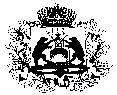 Российская  ФедерацияНовгородская область Марёвский   муниципальный районСовет депутатов Молвотицкого сельского поселенияР Е Ш Е Н И Еот  29.08.2014  № 165с. МолвотицыО признании утратившим силурешение Совета депутатов Молвотицкого сельского поселения от 15.11.2013 № 127Совет депутатов Молвотицкого  сельского поселенияРЕШИЛ:             1. Решение Совета депутатов Молвотицкого сельского поселения от 15.11.2013 № 127  «Об утверждении Положения о добровольной народной дружине Молвотицкого сельского поселения» признать утратившим силу.            3. Опубликовать настоящее решение в бюллетене  «Официальный вестник Молвотицкого сельского поселения» и разместить на официальном сайте Администрации сельского поселения в информационно-телекоммуникационной сети Интернет.Глава сельского поселения                                                               Н.В.НикитинРоссийская  ФедерацияНовгородская область Марёвский   муниципальный районСовет депутатов Молвотицкого сельского поселенияР Е Ш Е Н И Еот  29.08.2014  № 166с. МолвотицыО внесении изменений врешение Совета депутатов Молвотицкого сельского поселения от 24.03.2014 № 149Совет депутатов Молвотицкого сельского поселенияРЕШИЛ:             1.Внести  изменения  в  решение  Совета депутатов Молвотицкого сельского поселения  от 24.03.2014 №149 «О внесении изменений в решение Совета депутатов Молвотицкого сельского поселения от 26.06.2013 № 118» , заменив в названии и преамбуле решения дату 26.06.2013 на 28.08.2013.              2. Опубликовать настоящее решение в бюллетене  «Официальный вестник Молвотицкого сельского поселения» и разместить на официальном сайте Администрации сельского поселения в информационно-телекоммуникационной сети Интернет.Глава сельского поселения                                                                         Н.В.Никитин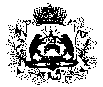 Российская ФедерацияНовгородская область    Марёвский муниципальный районСовет депутатов Молвотицкого сельского поселенияР Е Ш Е Н И Еот  29.08.2014  № 167с. Молвотицы  Об   утверждении    порядкаформирования и опубликования плана   передачи   религиозным организациям       имуществарелигиозного       назначения, находящегося в муниципальной собственности          В соответствии со статьей 5 Федерального закона от 30 ноября 2010 года № 327-ФЗ «О передаче религиозным организациям имущества религиозного назначения, находящегося в государственной или муниципальной собственности», руководствуясь Уставом Молвотицкого сельского поселения, Положением об управлении и распоряжении муниципальным имуществом, утвержденным решением от 23.05.2014  № 158 «Об утверждении Положения о порядке  управления и распоряжения муниципальным имуществом, находящимся в собственности Молвотицкого сельского поселения Совет депутатов Молвотицкого сельского поселенияРЕШИЛ:1. Утвердить прилагаемый Порядок формирования и опубликования плана передачи религиозным организациям имущества религиозного назначения, находящегося в муниципальной собственности.         2. Опубликовать решение в бюллетене « Официальный вестник Молвотицкого сельского поселения» и разместить на официальном сайте Администрации в информационно-телекоммуникационной сети Интернет.Глава сельского поселения          Н.В.Никитин                                                                                       Приложение                                                                                          к решению Совета депутатовМолвотицкого сельского поселения                                                                                                от 29.08.2014  № 167ПОРЯДОК ФОРМИРОВАНИЯ И ОПУБЛИКОВАНИЯ ПЛАНА ПЕРЕДАЧИ РЕЛИГИОЗНЫМ ОРГАНИЗАЦИЯМ ИМУЩЕСТВА РЕЛИГИОЗНОГО НАЗНАЧЕНИЯ, НАХОДЯЩЕГОСЯ В МУНИЦИПАЛЬНОЙ СОБСТВЕННОСТИ Порядок формирования и опубликования плана передачи религиозным организациям имущества религиозного назначения, находящегося в муниципальной собственности, (далее – Порядок) определяет порядок формирования и опубликования плана передачи в собственность или безвозмездное пользование религиозным организациям имущества религиозного назначения, находящегося в муниципальной собственности, в том числе жилых помещений, а также имущества, находящегося в муниципальной собственности, соответствующего критериям, установленным частью 3 статьи 5 и (или) частью 1 статьи 12 Федерального закона от 30 ноября 2010 года № 327-ФЗ «О передаче религиозным организациям имущества религиозного назначения, находящегося в государственной или муниципальной собственности» (далее – имущество религиозного назначения,  Федеральный закон). Понятия и термины, используемые в настоящем Порядке, применяются в значениях, определенных Федеральным законом.План передачи религиозным организациям имущества религиозного назначения, находящегося в муниципальной собственности, (далее – план передачи имущества) формируется:а) в отношении недвижимого имущества религиозного назначения, находящегося в муниципальной собственности и принадлежащего на праве хозяйственного ведения или оперативного управления муниципальным унитарным предприятиям (далее - предприятие) либо на праве оперативного управления муниципальным учреждениям (далее - учреждение) в случае, если передача религиозным организациям такого имущества невозможна без предоставления указанным предприятиям либо учреждениям  обеспечивающих их деятельность служебных и производственных помещений вследствие отсутствия иного принадлежащего указанным предприятиям либо учреждениям недвижимого имущества или его недостаточности для осуществления уставных видов деятельности, а также в случае предварительного предоставления организации культуры равноценных здания, помещения, обеспечивающих уставные виды деятельности указанной организации культуры, взамен здания, помещения, занимаемых организацией культуры и передаваемых религиозной организации;б) в отношении имущества религиозного назначения, в состав которого входят жилые помещения муниципального жилищного фонда, в которых проживают граждане по договорам социального найма;в) иного имущества, соответствующего критериям, установленным частью 3 статьи 5 и (или) частью 1 статьи 12 Федерального закона.4. Основанием для подготовки плана передачи имущества является заявление религиозной организации о передаче имущества религиозного назначения в собственность или безвозмездное пользование (далее - заявление религиозной организации), согласованное с вышестоящим руководящим органом (центром) религиозной организации и представленное в произвольной форме в письменном виде в Администрацию Молвотицкого сельского поселения (далее - Администрация) с приложением документов, обосновывающих право религиозной организации на передачу ей имущества религиозного назначения. Если на дату подачи заявления религиозной организации соответствующее имущество принадлежит на праве хозяйственного ведения или оперативного управления муниципальному унитарному предприятию, либо муниципальному учреждению, либо на ином праве третьим лицам, копия заявления религиозной организации направляется ею в адрес указанных лиц.Заявление религиозной организации рассматривается Советом депутатов Молвотицкого сельского поселения;Администрацией в течение месяца со дня поступления. 6. Совет депутатов Молвотицкого сельского поселения в ходе рассмотрения заявления религиозной организации  определяет:- принадлежность имущества религиозного назначения, указанного в заявлении религиозной организации, к муниципальной собственности муниципального образования;- принадлежность имущества, указанного в заявлении религиозной организации, к имуществу религиозного назначения или соответствие данного имущества критериям, установленным частью 3 статьи 5 и (или) частью 1 статьи 12 Федерального закона;- всех правообладателей имущества, указанного в заявлении религиозной организации.7. По результатам рассмотрения заявления Администрация:принимает решение о передаче муниципального имущества религиозного назначения религиозной организации;при наличии оснований, установленных статьей 8 Федерального закона, принимает решение об отказе в передаче в собственность или в безвозмездное пользование этого имущества и не позднее 10 рабочих дней со дня принятия решения направляет религиозной организации мотивированное решение об отказе в такой передаче. Принимаемое  решение оформляется решением  Совета депутатов Молвотицкого сельского поселения;при наличии оснований, предусмотренных пунктом 2 статьи 7 Федерального закона, принимает решение об отказе в рассмотрении заявления религиозной организации и не позднее 10 рабочих дней со дня принятия решения направляет религиозной организации сообщение, в котором указывает причины отказа. Принимаемое  решение оформляется  решением Совета депутатов Молвотицкого сельского поселения;в случае если имущество, указанное в заявлении религиозной организации, относится к муниципальной собственности, является имуществом религиозного назначения или соответствует критериям, установленным частью 3 статьи 5 и (или) частью 1 статьи 12 Федерального закона,  принадлежит на праве хозяйственного ведения или оперативного управления предприятию либо учреждению, принимает решение о подготовке предложений о включении данного имущества в план передачи имущества в соответствии с частями 4 - 8 статьи 5 Федерального закона. Указанное решение оформляется Совета депутатов Молвотицкого сельского поселения  о формировании плана передачи религиозным организациям имущества религиозного назначения, находящегося в муниципальной собственности, в собственность или безвозмездное пользование.8. Подготовка предложений о включении муниципального недвижимого имущества религиозного назначения в план передачи имущества, формирование и опубликование плана передачи имущества, а также иные функции, связанные с передачей имущества религиозным организациям, осуществляется специалистом Администрации сельского поселения.9. В случае поступления копии заявления религиозной организации в муниципальное предприятие или учреждение, владеющее имуществом на праве оперативного управления или хозяйственного ведения, либо третьему лицу, владеющему имуществом на ином праве, указанный правообладатель в срок, не превышающий 10 рабочих дней со дня получения копии заявления, представляет в уполномоченный орган мотивированное заключение (предложение) о необходимости проведения мероприятий по высвобождению имущества. В этом случае уполномоченный орган принимает одно из решений, предусмотренных пунктом 7 настоящего Порядка, с учетом такого заключения.10. Проект решения Совета депутатов Молвотицкого сельского поселения о формировании плана передачи религиозным организациям имущества религиозного назначения, находящегося в муниципальной собственности, в собственность или безвозмездное пользование, содержащего решение о подготовке предложений о включении этого имущества в план, подлежит согласованию с  должностными лицами Администрации, а также с руководящим органом (центром) религиозной организации, которой передается муниципальное имущество религиозного назначения.В срок, не превышающий 30 дней со дня поступления проекта решения Совета депутатов Молвотицкого сельского поселения, указанные органы согласовывают данный проект или представляют в уполномоченный орган свои замечания и возражения, с учетом которых проект решения дорабатывается.В случае если в состав имущества, планируемого для передачи религиозной организации, входят жилые помещения, в которых проживают граждане по договорам социального найма, проект решения Совета депутатов Молвотицкого сельского поселения также направляется специалисту, который в срок, не превышающий 30 дней со дня поступления проекта решения Администрации, направляет в уполномоченный орган сведения о нанимателях жилых помещений по договорам социального найма и проживающих совместно с ними членах их семей, мероприятиях по выселению граждан из занимаемых ими жилых помещений и предоставлению им других жилых помещений, а также сведения о размере финансового обеспечения мероприятий по выселению граждан из занимаемых ими жилых помещений, предоставлению им других жилых помещений, с предложением о сроках осуществления таких мероприятий.11. Уполномоченный орган в срок, не превышающий 60 дней со дня принятия решения Совета депутатов Молвотицкого сельского поселения о формировании плана передачи религиозным организациям имущества религиозного назначения, находящегося в муниципальной собственности, в собственность или безвозмездное пользование, содержащего решение о подготовке предложений о включении этого имущества в план, формирует перечень имущества, которое может быть предоставлено предприятию либо учреждению взамен имущества религиозного назначения, передаваемого религиозной организации, из состава имущества, являющегося имуществом казны Молвотицкого сельского поселения, а также из состава неиспользуемого или неэффективно используемого муниципального имущества (далее - перечень), и направляет его в отраслевые органы. В случае отсутствия необходимого для замены имущества уполномоченный орган направляет в отраслевые органы соответствующее уведомление.12. В случае отказа в передаче предприятию либо учреждению имущества, включенного в перечень, либо отсутствия необходимого для замены имущества, Администрация подготавливает для последующего включения в план передачи предложение о размере бюджетных ассигнований, которые необходимо предусмотреть в решении о бюджете муниципального образования на очередной год и на плановый период на осуществление мероприятий по высвобождению имущества религиозного назначения и обеспечению соответствующим имуществом предприятий либо учреждений.13. При подготовке предложения о включении в план передачи имущества жилого помещения, в котором проживают граждане по договору социального найма, в том числе принадлежащего на праве хозяйственного ведения или оперативного управления предприятию либо учреждению, Совета депутатов Молвотицкого сельского поселения в срок не позднее 4 месяцев со дня принятия решения о подготовке указанного предложения обеспечивает направление гражданину, проживающему в этом жилом помещении, предложения о предварительном предоставлении ему жилого помещения взамен жилого помещения, передаваемого религиозной организации, с указанием адреса и общей площади жилого помещения, органов, должностных лиц, ответственных за осуществление мероприятий по выселению, сроков их осуществления, а также с приложением проекта решения о предоставлении гражданину жилого помещения.Гражданин в течение одного месяца со дня получения такого предложения рассматривает его и информирует Администрацию о принятом решении.В случае несогласия гражданина с этим предложением Администрация подготавливает с последующим включением в план передачи предложение о размере бюджетных ассигнований, которые необходимо предусмотреть в решении о бюджете муниципального образования на очередной год и на плановый период на осуществление мероприятий по обеспечению гражданина иным жилым помещением, выселению его из занимаемого им жилого помещения и передаче этого помещения религиозной организации.14. В случае отсутствия разногласий по передаче имущества в собственность или безвозмездное пользование религиозным организациям в срок, не превышающий 30 дней со дня поступления предложений от всех отраслевых органов, уполномоченный орган готовит проект решения Совета депутатов Молвотицкого сельского поселения об утверждении плана передачи религиозным организациям имущества религиозного назначения, находящегося в муниципальной собственности, в собственность или безвозмездное пользование, либо если план уже утвержден - проект решения Совета депутатов Молвотицкого сельского поселения о внесении в него изменений. Проект подлежит согласованию с  указанными ответственными исполнителями мероприятий, включенных в план передачи имущества, и со специалистом- финансистом Администрации. Одновременно проект направляется на согласование руководящему органу (центру) религиозной организации, которой передается муниципальное имущество религиозного назначения. В  срок, не превышающий 30 дней со дня получения проекта, специалист Администрации, руководящий орган (центр) религиозной организации рассматривают проект решения Совета депутатов Молвотицкого сельского поселения и согласовывают его или представляют в Администрацию свои замечания и возражения.Согласованный проект решения Совета депутатов Молвотицкого сельского поселения рассматривается и принимается в порядке, определенном регламентом Совета депутатов Молвотицкого сельского поселения. К проектам решений Совета депутатов Молвотицкого сельского поселения прилагаются копии документов, обосновывающих право религиозной организации на получение имущества религиозного назначения, предусмотренных постановлением Правительства Российской Федерации от 26 апреля 2011 года № 325 «О перечне документов, обосновывающих право религиозной организации на получение имущества религиозного назначения, находящегося в государственной или муниципальной собственности, и порядке их выдачи», а также выписки из Единого государственного реестра прав на недвижимое имущество и сделок с ним и из реестра муниципального имущества, которые подтверждают нахождение конкретного объекта недвижимости в собственности муниципального образования.15. В случае возникновения разногласий по передаче имущества в собственность или безвозмездное пользование религиозным организациям вопрос выносится на рассмотрение комиссии по вопросам, возникающим при рассмотрении заявлений религиозных организаций о передаче имущества религиозного назначения, находящегося в муниципальной собственности (далее - комиссия).Порядок создания и деятельности комиссии, а также ее состав утверждается постановлением Администрации.В состав комиссии включаются представители уполномоченного, отраслевых органов,  общественных организаций, руководящих органов (центров) религиозных организаций, а также специалистов, в том числе специалистов в области религиоведения, культурологии, права. Решения комиссии являются основанием для принятия Совета депутатов Молвотицкого сельского поселения решения о передаче религиозным организациям имущества религиозного назначения.16. Изменения в план передачи имущества вносятся и утверждаются в порядке, установленном настоящим Порядком.17. Решения Совета депутатов Молвотицкого сельского поселения о формировании плана передачи религиозным организациям имущества религиозного назначения, находящегося в муниципальной  собственности, в собственность или безвозмездное пользование, об утверждении плана передачи религиозным организациям имущества религиозного назначения, находящегося в муниципальной  собственности, в собственность или безвозмездное пользование, о внесении изменений в план передачи религиозным организациям имущества религиозного назначения, находящегося в муниципальной собственности, размещаются на официальном сайте Администрации в информационно-телекоммуникационной сети «Интернет» в течение 7 дней со дня вступления в силу соответствующего решения, а также публикуются в  бюллетене «Официальный вестник Молвотицкого сельского поселения»_______________________________